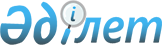 Талғар аудандық мәслихатының 2017 жылғы 27 желтоқсандағы "Талғар ауданының Талғар қаласы мен ауылдық округтерінің 2018-2020 жылдарға арналған бюджеттері туралы" № 23-121 шешіміне өзгерістер енгізу туралыАлматы облысы Талғар аудандық мәслихатының 2018 жылғы 17 тамыздағы № 34-164 шешімі. Алматы облысы Әділет департаментінде 2018 жылы 19 қыркүйекте № 4836 болып тіркелді
      2008 жылғы 4 желтоқсандағы Қазақстан Республикасы Бюджет кодексінің 106-бабының 4-тармағына, "Қазақстан Республикасындағы жергілікті мемлекеттік басқару және өзін-өзі басқару туралы" 2001 жылғы 23 қаңтардағы Қазақстан Республикасы Заңының 6-бабы 1-тармағының 1) тармақшасына сәйкес, Талғар аудандық мәслихаты ШЕШІМ ҚАБЫЛДАДЫ:
      1. Талғар аудандық мәслихатының "Талғар ауданының Талғар қаласы мен ауылдық округтерінің 2018-2020 жылдарға арналған бюджеттері туралы" 2017 жылғы 27 желтоқсандағы № 23-121 (Нормативтік құқықтық актілерді мемлекеттік тіркеу тізілімінде № 4486 тіркелген, 2018 жылғы 01 ақпанында Қазақстан Республикасы Нормативтік құқықтық актілерінің эталондық бақылау банкінде жарияланған) шешіміне келесі өзгерістер енгізілсін:
      көрсетілген шешімнің 1, 2, 3, 4, 5, 6, 7, 8, 9, 10, 11-тармақтары жаңа редакцияда баяндалсын:
      "1. 2018-2020 жылдарға арналған Талғар қаласының бюджеті тиісінше осы шешімнің 1, 2, 3-қосымшаларына сәйкес, оның ішінде 2018 жылға келесі көлемдерде бекітілсін:
      1) кірістер 786 350 мың теңге, оның ішінде:
      салықтық түсімдер 785 890 мың теңге;
      салықтық емес түсімдер 460 мың теңге;
      негізгі капиталды сатудан түсетін түсімдер 0 теңге;
      трансферттер түсімі 0 теңге, оның ішінде:
      ағымдағы нысаналы трансферттер 0 теңге;
      нысаналы даму трансферттері 0 теңге;
      2) шығындар 786 350 мың теңге;
      3) таза бюджеттік кредиттеу 0 теңге, оның ішінде:
      бюджеттік кредиттер 0 теңге;
      бюджеттік кредиттерді өтеу 0 теңге;
      4) қаржы активтерімен операциялар бойынша сальдо 0 тенге;
      5) бюджет тапшылығы (профициті) (-) 0 теңге;
      6) бюджет тапшылығын қаржыландыру (профицитін пайдалану) 0 теңге.".
      "2. 2018-2020 жылдарға арналған Алатау ауылдық округінің бюджеті тиісінше осы шешімнің 4, 5, 6-қосымшаларына сәйкес, оның ішінде 2018 жылға келесі көлемдерде бекітілсін:
      1) кірістер 150 643 мың теңге, оның ішінде:
      салықтық түсімдер 137 900 мың теңге;
      салықтық емес түсімдер 0 теңге;
      негізгі капиталды сатудан түсетін түсімдер 0 теңге;
      трансферттер түсімі 12 743 мың теңге, оның ішінде:
      ағымдағы нысаналы трансферттер 12 743 мың теңге;
      нысаналы даму трансферттері 0 теңге;
      2) шығындар 150 643 мың теңге;
      3) таза бюджеттік кредиттеу 0 теңге, оның ішінде:
      бюджеттік кредиттер 0 теңге;
      бюджеттік кредиттерді өтеу 0 теңге;
      4) қаржы активтерімен операциялар бойынша сальдо 0 тенге;
      5) бюджет тапшылығы (профициті) (-) 0 теңге;
      6) бюджет тапшылығын қаржыландыру (профицитін пайдалану) 0 теңге.".
      "3. 2018-2020 жылдарға арналған Белбұлақ ауылдық округінің бюджеті тиісінше осы шешімнің 7, 8, 9-қосымшаларына сәйкес, оның ішінде 2018 жылға келесі көлемдерде бекітілсін:
      1) кірістер 136 496 мың теңге, оның ішінде:
      салықтық түсімдер 120 757 мың теңге;
      салықтық емес түсімдер 212 мың теңге;
      негізгі капиталды сатудан түсетін түсімдер 0 теңге;
      трансферттер түсімі 15 527 мың теңге, оның ішінде:
      ағымдағы нысаналы трансферттер 15 527 мың теңге;
      нысаналы даму трансферттері 0 теңге;
      2) шығындар 136 496 мың теңге;
      3) таза бюджеттік кредиттеу 0 теңге, оның ішінде:
      бюджеттік кредиттер 0 теңге;
      бюджеттік кредиттерді өтеу 0 теңге;
      4) қаржы активтерімен операциялар бойынша сальдо 0 тенге;
      5) бюджет тапшылығы (профициті) (-) 0 теңге;
      6) бюджет тапшылығын қаржыландыру (профицитін пайдалану) 0 теңге.".
      "4. 2018-2020 жылдарға арналған Бесағаш ауылдық округінің бюджеті тиісінше осы шешімнің 10, 11, 12-қосымшаларына сәйкес, оның ішінде 2018 жылға келесі көлемдерде бекітілсін:
      1) кірістер 174 902 мың теңге, оның ішінде:
      салықтық түсімдер 156 465 мың теңге;
      салықтық емес түсімдер 36 мың теңге;
      негізгі капиталды сатудан түсетін түсімдер 0 теңге;
      трансферттер түсімі 18 401 мың теңге, оның ішінде:
      ағымдағы нысаналы трансферттер 18 401 мың теңге;
      нысаналы даму трансферттері 0 теңге;
      2) шығындар 174 902 мың теңге;
      3) таза бюджеттік кредиттеу 0 теңге, оның ішінде:
      бюджеттік кредиттер 0 теңге;
      бюджеттік кредиттерді өтеу 0 теңге;
      4) қаржы активтерімен операциялар бойынша сальдо 0 тенге;
      5) бюджет тапшылығы (профициті) (-) 0 теңге;
      6) бюджет тапшылығын қаржыландыру (профицитін пайдалану) 0 теңге.".
      "5. 2018-2020 жылдарға арналған Бесқайнар ауылдық округінің бюджеті тиісінше осы шешімнің 13, 14, 15-қосымшаларына сәйкес, оның ішінде 2018 жылға келесі көлемдерде бекітілсін:
      1) кірістер 26 039 мың теңге, оның ішінде:
      салықтық түсімдер 24 335 мың теңге;
      салықтық емес түсімдер 0 теңге;
      негізгі капиталды сатудан түсетін түсімдер 0 теңге;
      трансферттер түсімі 1 704 мың теңге, оның ішінде:
      ағымдағы нысаналы трансферттер 1 704 мың теңге;
      нысаналы даму трансферттері 0 теңге;
      2) шығындар 26 039 мың теңге;
      3) таза бюджеттік кредиттеу 0 теңге, оның ішінде:
      бюджеттік кредиттер 0 теңге;
      бюджеттік кредиттерді өтеу 0 теңге;
      4) қаржы активтерімен операциялар бойынша сальдо 0 тенге;
      5) бюджет тапшылығы (профициті) (-) 0 теңге;
      6) бюджет тапшылығын қаржыландыру (профицитін пайдалану) 0 теңге.".
      "6. 2018-2020 жылдарға арналған Гүлдала ауылдық округінің бюджеті тиісінше осы шешімнің 16, 17, 18-қосымшаларына сәйкес, оның ішінде 2018 жылға келесі көлемдерде бекітілсін:
      1) кірістер 101 534 мың теңге, оның ішінде:
      салықтық түсімдер 92 045 мың теңге;
      салықтық емес түсімдер 0 теңге;
      негізгі капиталды сатудан түсетін түсімдер 0 теңге;
      трансферттер түсімі 9 489 мың теңге, оның ішінде:
      ағымдағы нысаналы трансферттер 9 489 мың теңге;
      нысаналы даму трансферттері 0 теңге;
      2) шығындар 101 534 мың теңге;
      3) таза бюджеттік кредиттеу 0 теңге, оның ішінде:
      бюджеттік кредиттер 0 теңге;
      бюджеттік кредиттерді өтеу 0 теңге;
      4) қаржы активтерімен операциялар бойынша сальдо 0 тенге;
      5) бюджет тапшылығы (профициті) (-) 0 теңге;
      6) бюджет тапшылығын қаржыландыру (профицитін пайдалану) 0 теңге.".
      "7. 2018-2020 жылдарға арналған Кеңдала ауылдық округінің бюджеті тиісінше осы шешімнің 19, 20, 21-қосымшаларына сәйкес, оның ішінде 2018 жылға келесі көлемдерде бекітілсін:
      1) кірістер 94 303 мың теңге, оның ішінде:
      салықтық түсімдер 86 493 мың теңге;
      салықтық емес түсімдер 0 теңге;
      негізгі капиталды сатудан түсетін түсімдер 0 теңге;
      трансферттер түсімі 7 810 мың теңге, оның ішінде:
      ағымдағы нысаналы трансферттер 7 810 мың теңге;
      нысаналы даму трансферттері 0 теңге;
      2) шығындар 94 303 мың теңге;
      3) таза бюджеттік кредиттеу 0 теңге, оның ішінде:
      бюджеттік кредиттер 0 теңге;
      бюджеттік кредиттерді өтеу 0 теңге;
      4) қаржы активтерімен операциялар бойынша сальдо 0 тенге;
      5) бюджет тапшылығы (профициті) (-) 0 теңге;
      6) бюджет тапшылығын қаржыландыру (профицитін пайдалану) 0 теңге.".
      "8. 2018-2020 жылдарға арналған Қайнар ауылдық округінің бюджеті тиісінше осы шешімнің 22, 23, 24-қосымшаларына сәйкес, оның ішінде 2018 жылға келесі көлемдерде бекітілсін:
      1) кірістер 80 218 мың теңге, оның ішінде:
      салықтық түсімдер 66 549 мың теңге;
      салықтық емес түсімдер 0 теңге;
      негізгі капиталды сатудан түсетін түсімдер 0 теңге;
      трансферттер түсімі 13 669 мың теңге, оның ішінде:
      ағымдағы нысаналы трансферттер 13 669 мың теңге;
      нысаналы даму трансферттері 0 теңге;
      2) шығындар 80 218 мың теңге;
      3) таза бюджеттік кредиттеу 0 теңге, оның ішінде:
      бюджеттік кредиттер 0 теңге;
      бюджеттік кредиттерді өтеу 0 теңге;
      4) қаржы активтерімен операциялар бойынша сальдо 0 тенге;
      5) бюджет тапшылығы (профициті) (-) 0 теңге;
      6) бюджет тапшылығын қаржыландыру (профицитін пайдалану) 0 теңге.".
      "9. 2018-2020 жылдарға арналған Нұра ауылдық округінің бюджеті тиісінше осы шешімнің 25, 26, 27-қосымшаларына сәйкес, оның ішінде 2018 жылға келесі көлемдерде бекітілсін:
      1) кірістер 94 637 мың теңге, оның ішінде:
      салықтық түсімдер 87 031 мың теңге;
      салықтық емес түсімдер 0 мың теңге;
      негізгі капиталды сатудан түсетін түсімдер 0 теңге;
      трансферттер түсімі 7 606 мың теңге, оның ішінде:
      ағымдағы нысаналы трансферттер 7 606 мың теңге;
      нысаналы даму трансферттері 0 теңге;
      2) шығындар 94 637 мың теңге;
      3) таза бюджеттік кредиттеу 0 теңге, оның ішінде:
      бюджеттік кредиттер 0 мың теңге;
      бюджеттік кредиттерді өтеу 0 теңге;
      4) қаржы активтерімен операциялар бойынша сальдо 0 тенге;
      5) бюджет тапшылығы (профициті) (-) 0 теңге;
      6) бюджет тапшылығын қаржыландыру (профицитін пайдалану) 0 теңге.".
      "10. 2018-2020 жылдарға арналған Панфилов ауылдық округінің бюджеті тиісінше осы шешімнің 28, 29, 30-қосымшаларына сәйкес, оның ішінде 2018 жылға келесі көлемдерде бекітілсін:
      1) кірістер 200 885 мың теңге, оның ішінде:
      салықтық түсімдер 180 969 мың теңге;
      салықтық емес түсімдер 58 мың теңге;
      негізгі капиталды сатудан түсетін түсімдер 0 теңге;
      трансферттер түсімі 19 858 мың теңге, оның ішінде:
      ағымдағы нысаналы трансферттер 19 858 мың теңге;
      нысаналы даму трансферттері 0 теңге;
      2) шығындар 200 885 мың теңге;
      3) таза бюджеттік кредиттеу 0 теңге, оның ішінде:
      бюджеттік кредиттер 0 теңге;
      бюджеттік кредиттерді өтеу 0 теңге;
      4) қаржы активтерімен операциялар бойынша сальдо 0 тенге;
      5) бюджет тапшылығы (профициті) (-) 0 теңге;
      6) бюджет тапшылығын қаржыландыру (профицитін пайдалану) 0 теңге.".
      "11. 2018-2020 жылдарға арналған Тұздыбастау ауылдық округінің бюджеті тиісінше осы шешімнің 31, 32, 33-қосымшаларына сәйкес, оның ішінде 2018 жылға келесі көлемдерде бекітілсін:
      1) кірістер 188 867 мың теңге, оның ішінде:
      салықтық түсімдер 175 326 мың теңге;
      салықтық емес түсімдер 24 мың теңге;
      негізгі капиталды сатудан түсетін түсімдер 0 теңге;
      трансферттер түсімі 13 517 мың теңге, оның ішінде:
      ағымдағы нысаналы трансферттер 13 517 мың теңге;
      нысаналы даму трансферттері 0 теңге;
      2) шығындар 188 867 мың теңге;
      3) таза бюджеттік кредиттеу 0 теңге, оның ішінде:
      бюджеттік кредиттер 0 теңге;
      бюджеттік кредиттерді өтеу 0 теңге;
      4) қаржы активтерімен операциялар бойынша сальдо 0 тенге;
      5) бюджет тапшылығы (профициті) (-) 0 теңге;
      6) бюджет тапшылығын қаржыландыру (профицитін пайдалану) 0 теңге.".
      2. Көрсетілген шешімнің 1, 4, 7, 10, 13, 16, 19, 22, 25, 28, 31-қосымшалары тиісінше осы шешімнің 1, 2, 3, 4, 5, 6, 7, 8, 9, 10, 11-қосымшаларына сәйкес жаңа редакцияда баяндалсын.
      3. Осы шешімнің орындалуын бақылау Талғар аудандық мәслихатының "Әлеуметтік-экономикалық дамыту, тарифтік саясат, шағын және орта кәсіпкерлікті дамыту және бюджет мәселелері жөніндегі" тұрақты комиссиясына жүктелсін.
      4. Осы шешім 2018 жылғы 1 қаңтардан бастап қолданысқа енгізіледі. 2018 жылға арналған Талғар қаласының бюджеті 2018 жылға арналған Алатау ауылдық округінің бюджеті 2018 жылға арналған Белбұлақ ауылдық округінің бюджеті 2018 жылға арналған Бесағаш ауылдық округінің бюджеті 2018 жылға арналған Бесқайнар ауылдық округінің бюджеті 2018 жылға арналған Гүлдала ауылдық округінің бюджеті 2018 жылға арналған Кеңдала ауылдық округінің бюджеті 2018 жылға арналған Қайнар ауылдық округінің бюджеті 2018 жылға арналған Нұра ауылдық округінің бюджеті 2018 жылға арналған Панфилов ауылдық округінің бюджеті 2018 жылға арналған Тұздыбастау ауылдық округінің бюджеті
					© 2012. Қазақстан Республикасы Әділет министрлігінің «Қазақстан Республикасының Заңнама және құқықтық ақпарат институты» ШЖҚ РМК
				
      Талғар аудандық мәслихатының

      сессия төрағасы

Б. Құдабаев

      Талғар аудандық

      мәслихатының хатшысы

Ж. Еңкебайұлы
Талғар аудандық мәслихатының 2018 жылғы "17" тамыздағы "Талғар аудандық мәслихатының 2017 жылғы 27 желтоқсандағы "Талғар ауданының Талғар қаласы мен ауылдық округтерінің 2018-2020 жылдарға арналған бюджеттері туралы" № 23-121 шешіміне өзгерістер енгізу туралы" № 34-164 шешіміне 1-қосымшаТалғар аудандық мәслихатының 2017 жылғы 27 желтоқсандағы "Талғар ауданының Талғар қаласы мен ауылдық округтерінің 2018-2020 жылдарға арналған бюджеттері туралы" № 23-121 шешіміне 1-қосымша
Санаты
Санаты
Санаты
Санаты
Санаты
Сомасы (мың теңге) 
 Сыныбы
 Сыныбы
 Сыныбы
 Сыныбы
Сомасы (мың теңге) 
Ішкі сыныбы
Ішкі сыныбы
Ішкі сыныбы
Сомасы (мың теңге) 
Атауы
Сомасы (мың теңге) 
1. Кiрiстер
786350
1
Салықтық түсімдер
785890
01
Табыс салығы
341324
2
Жеке табыс салығы
341324
04
Меншiкке салынатын салықтар 
443687
1
Мүлiкке салынатын салықтар
16658
3
Жер салығы
23364
4
Көлiк құралдарына салынатын салық
403665
05
Тауарларға ,жұмыстарға және қызметтерге салынатын ішкі салықтар
879
4
Кәсiпкерлiк және кәсiби қызметтi жүргiзгені үшiн алынатын алымдар
879
2
Салықтық емес түсiмдер
460
04
Мемлекеттік бюджеттен қаржыландырылатын, сондай-ақ Қазақстан Республикасының Ұлттық Банкінің бюджетінен (шығыстар сметасынан) ұсталатын және қаржыландырылатын мемлекеттік макемелер салатын айыппұлдар, өсімпұлдар, санкциялар, өндіріп алулар
460
4
Трансферттердің түсімдері
0
02
Мемлекеттік басқарудың жоғары тұрған органдарынан түсетін трансферттер
0
3
Аудандардың (облыстық маңызы бар қаланың) бюджетінен трансферттер
0
Функционалдық топ
Функционалдық топ
Функционалдық топ
Функционалдық топ
Функционалдық топ
Сомасы (мың теңге)
Кіші функция
Кіші функция
Кіші функция
Кіші функция
Сомасы (мың теңге)
Бюджеттік бағдарламалардың әкімшісі
Бюджеттік бағдарламалардың әкімшісі
Бюджеттік бағдарламалардың әкімшісі
Сомасы (мың теңге)
Бағдарлама
Бағдарлама
Сомасы (мың теңге)
Атауы
Сомасы (мың теңге)
2. Шығындар
786350
01
Жалпы сипаттағы мемлекеттiк қызметтер 
27116
1
Мемлекеттiк басқарудың жалпы функцияларын орындайтын өкiлдi, атқарушы және басқа органдар
26866
124
Аудандық маңызы бар қала, ауыл, кент, ауылдық округ әкімінің аппараты
26866
001
Аудандық маңызы бар қала, ауыл, кент, ауылдық округ әкімінің қызметін қамтамасыз ету жөніндегі қызметтер
26066
022
Мемлекеттік органның күрделі шығыстары
800
2
Қаржылық қызмет
250
124
Аудандық маңызы бар қала, ауыл, кент, ауылдық округ әкімінің аппараты
250
053
Аудандық маңызы бар қаланың, ауылдың, кенттің, ауылдық округтің коммуналдық мүлкін басқару
250
04
Бiлiм беру
146056
1
Мектепке дейiнгi тәрбие және оқыту
144698
124
Аудандық маңызы бар қала, ауыл, кент, ауылдық округ әкімінің аппараты
144698
004
Мектепке дейінгі тәрбиелеу және оқыту және мектепке дейінгі тәрбиелеу және оқыту ұйымдарында медициналық қызмет көрсетуді ұйымдастыру
144698
2
Бастауыш, негізгі орта және жалпы орта білім беру
1358
124
Аудандық маңызы бар қала, ауыл, кент, ауылдық округ әкімінің аппараты
1358
005
Ауылдық жерлерде оқушыларды жақын жердегі мектепке дейін тегін алып баруды және одан алып қайтуды ұйымдастыру
1358
07
Тұрғын үй-коммуналдық шаруашылық
70778
3
Елді-мекендерді көркейту
70778
124
Аудандық маңызы бар қала, ауыл, кент, ауылдық округ әкімінің аппараты
70778
008
Елді мекендердегі көшелерді жарықтандыру
24209
009
Елді мекендердің санитариясын қамтамасыз ету
3259
010
Жерлеу орындарын ұстау және туыстары жоқ адамдарды жерлеу
1804
011
Елді мекендерді абаттандыру мен көгалдандыру
41506
13
Басқалар
0
9
Басқалар
0
124
Аудандық маңызы бар қала, ауыл, кент, ауылдық округ әкімінің аппараты
0
040
Өңірлерді дамытудың 2020 жылға дейінгі бағдарламасы шеңберінде өңірлерді экономикалық дамытуға жәрдемдесу бойынша шараларды іске асыруға ауылдық елді мекендерді жайластыруды шешуге арналған іс-шараларды іске асыру
0
15
Трансферттер
542400
1
Трансферттер
542400
124
Аудандық маңызы бар қала, ауыл, кент, ауылдық округ әкімінің аппараты
542400
043
Бюджеттік алып коюлар
542400
3. Таза бюджеттік кредиттеу
0
Бюджеттік кредиттер
0
Санаты
Санаты
Санаты
Санаты
Санаты
Сомасы (мың теңге)
Сыныбы
Сыныбы
Сыныбы
Сыныбы
Сомасы (мың теңге)
Ішкі сыныбы
Ішкі сыныбы
Ішкі сыныбы
Сомасы (мың теңге)
Атауы
Сомасы (мың теңге)
 Бюджеттік кредиттерді өтеу
0
5
 Бюджеттік кредиттерді өтеу
0
01
 Бюджеттік кредиттерді өтеу
0
1
Мемлекеттік бюджеттен берілген бюджеттік кредиттерді өтеу
0
013
Жеке тұлғаларға жергілікті бюджеттен берілген бюджеттік кредиттерді өтеу
0
Функционалдық топ
Функционалдық топ
Функционалдық топ
Функционалдық топ
Функционалдық топ
Сомасы (мың теңге)
Кіші функция
Кіші функция
Кіші функция
Кіші функция
Сомасы (мың теңге)
Бюджеттік бағдарламалардың әкімшісі
Бюджеттік бағдарламалардың әкімшісі
Бюджеттік бағдарламалардың әкімшісі
Сомасы (мың теңге)
Бағдарлама
Бағдарлама
Сомасы (мың теңге)
Атауы
Сомасы (мың теңге)
4. Қаржы активтерімен операциялар бойынша сальдо
0
Санаты
Санаты
Санаты
Санаты
Санаты
Сомасы (мың теңге)
 Сыныбы
 Сыныбы
 Сыныбы
 Сыныбы
Сомасы (мың теңге)
Ішкі сыныбы
Ішкі сыныбы
Ішкі сыныбы
Сомасы (мың теңге)
Атауы
Сомасы (мың теңге)
6
Мемлекеттің қаржы активтерін сатудан түсетін түсімдер
0
Санаты
Санаты
Санаты
Санаты
Санаты
Сомасы (мың теңге)
 Сыныбы
 Сыныбы
 Сыныбы
 Сыныбы
Сомасы (мың теңге)
Ішкі сыныбы
Ішкі сыныбы
Ішкі сыныбы
Сомасы (мың теңге)
Атауы
Сомасы (мың теңге)
5. Бюджет тапшылығы (профициті)
0
6. Бюджеттің тапшылығын қаржыландыру (профицитті пайдалану)
0
7
Қарыздар түсімі
0
01
Мемлекеттік ішкі қарыздар
0
2
Қарыз алу келісім-шарттары
0
03
Ауданның (облыстық маңызы бар қаланың) жергілікті атқарушы органы алатын қарыздар
0
Функционалдық топ
Функционалдық топ
Функционалдық топ
Функционалдық топ
Функционалдық топ
Сомасы (мың теңге)
Кіші функция
Кіші функция
Кіші функция
Кіші функция
Сомасы (мың теңге)
Бюджеттік бағдарламалардың әкімшісі
Бюджеттік бағдарламалардың әкімшісі
Бюджеттік бағдарламалардың әкімшісі
Сомасы (мың теңге)
Бағдарлама
Бағдарлама
Сомасы (мың теңге)
Атауы
Сомасы (мың теңге)
Қарыздарды өтеу
0
16
Қарыздарды өтеу
0
1
Қарыздарды өтеу
0
452
Ауданның (облыстық маңызы бар қаланың) қаржы бөлімі
0
008
Жергілікті атқарушы органның жоғары тұрған бюджет алдындағы борышын өтеу
0Талғар аудандық мәслихатының 2018 жылғы "17" тамыздағы "Талғар аудандық мәслихатының 2017 жылғы 27 желтоқсандағы "Талғар ауданының Талғар қаласы мен ауылдық округтерінің 2018-2020 жылдарға арналған бюджеттері туралы" № 23-121 шешіміне өзгерістер енгізу туралы" № 34-164 шешіміне 2-қосымшаТалғар аудандық мәслихатының 2017 жылғы 27 желтоқсандағы "Талғар ауданының Талғар қаласы мен ауылдық округтерінің 2018-2020 жылдарға арналған бюджеттері туралы" № 23-121 шешіміне 4-қосымша
Санаты
Санаты
Санаты
Санаты
Санаты
Сомасы (мың теңге) 
 Сыныбы
 Сыныбы
 Сыныбы
 Сыныбы
Сомасы (мың теңге) 
Ішкі сыныбы
Ішкі сыныбы
Ішкі сыныбы
Сомасы (мың теңге) 
Атауы
Сомасы (мың теңге) 
1. Кiрiстер
150643
1
Салықтық түсімдер
137900
01
Табыс салығы
42122
2
Жеке табыс салығы
42122
04
Меншiкке салынатын салықтар 
95778
1
Мүлiкке салынатын салықтар
3596
3
Жер салығы
5772
4
Көлiк құралдарына салынатын салық
86410
05
Тауарларға ,жұмыстарға және қызметтерге салынатын ішкі салықтар
0
4
Кәсiпкерлiк және кәсiби қызметтi жүргiзгені үшiн алынатын алымдар
0
2
Салықтық емес түсiмдер
0
04
Мемлекеттік бюджеттен қаржыландырылатын, сондай-ақ Қазақстан Республикасының Ұлттық Банкінің бюджетінен (шығыстар сметасынан) ұсталатын және қаржыландырылатын мемлекеттік макемелер салатын айыппұлдар, өсімпұлдар, санкциялар, өндіріп алулар
0
4
Трансферттердің түсімдері
12743
02
Мемлекеттік басқарудың жоғары тұрған органдарынан түсетін трансферттер
12743
3
Аудандардың (облыстық маңызы бар қаланың) бюджетінен трансферттер
12743
Функционалдық топ
Функционалдық топ
Функционалдық топ
Функционалдық топ
Функционалдық топ
Сомасы (мың теңге)
Кіші функция
Кіші функция
Кіші функция
Кіші функция
Сомасы (мың теңге)
Бюджеттік бағдарламалардың әкімшісі
Бюджеттік бағдарламалардың әкімшісі
Бюджеттік бағдарламалардың әкімшісі
Сомасы (мың теңге)
Бағдарлама
Бағдарлама
Сомасы (мың теңге)
Атауы
Сомасы (мың теңге)
2. Шығындар
150643
01
Жалпы сипаттағы мемлекеттiк қызметтер 
24981
1
Мемлекеттiк басқарудың жалпы функцияларын орындайтын өкiлдi, атқарушы және басқа органдар
24981
124
Аудандық маңызы бар қала, ауыл, кент, ауылдық округ әкімінің аппараты
24981
001
Аудандық маңызы бар қала, ауыл, кент, ауылдық округ әкімінің қызметін қамтамасыз ету жөніндегі қызметтер
24481
022
Мемлекеттік органның күрделі шығыстары
500
2
Қаржылық қызмет
0
124
Аудандық маңызы бар қала, ауыл, кент, ауылдық округ әкімінің аппараты
0
053
Аудандық маңызы бар қаланың, ауылдың, кенттің, ауылдық округтің коммуналдық мүлкін басқару
0
04
Бiлiм беру
4015
1
Мектепке дейiнгi тәрбие және оқыту
0
124
Аудандық маңызы бар қала, ауыл, кент, ауылдық округ әкімінің аппараты
0
004
Мектепке дейінгі тәрбиелеу және оқыту және мектепке дейінгі тәрбиелеу және оқыту ұйымдарында медициналық қызмет көрсетуді ұйымдастыру
0
2
Бастауыш, негізгі орта және жалпы орта білім беру
4015
124
Аудандық маңызы бар қала, ауыл, кент, ауылдық округ әкімінің аппараты
4015
005
Ауылдық жерлерде оқушыларды жақын жердегі мектепке дейін тегін алып баруды және одан алып қайтуды ұйымдастыру
4015
07
Тұрғын үй-коммуналдық шаруашылық
9190
3
Елді-мекендерді көркейту
9190
124
Аудандық маңызы бар қала, ауыл, кент, ауылдық округ әкімінің аппараты
9190
008
Елді мекендердегі көшелерді жарықтандыру
2500
009
Елді мекендердің санитариясын қамтамасыз ету
2190
010
Жерлеу орындарын ұстау және туыстары жоқ адамдарды жерлеу
0
011
Елді мекендерді абаттандыру мен көгалдандыру
4500
13
Басқалар
12743
9
Басқалар
12743
124
Аудандық маңызы бар қала, ауыл, кент, ауылдық округ әкімінің аппараты
12743
040
Өңірлерді дамытудың 2020 жылға дейінгі бағдарламасы шеңберінде өңірлерді экономикалық дамытуға жәрдемдесу бойынша шараларды іске асыруға ауылдық елді мекендерді жайластыруды шешуге арналған іс-шараларды іске асыру
12743
15
Трансферттер
99714
1
Трансферттер
99714
124
Аудандық маңызы бар қала, ауыл, кент, ауылдық округ әкімінің аппараты
99714
043
Бюджеттік алып коюлар
99714
3. Таза бюджеттік кредиттеу
0
Бюджеттік кредиттер
0
Санаты
Санаты
Санаты
Санаты
Санаты
Сомасы (мың теңге)
 Сыныбы
 Сыныбы
 Сыныбы
 Сыныбы
Сомасы (мың теңге)
Ішкі сыныбы
Ішкі сыныбы
Ішкі сыныбы
Сомасы (мың теңге)
Атауы
Сомасы (мың теңге)
 Бюджеттік кредиттерді өтеу
0
5
 Бюджеттік кредиттерді өтеу
0
01
 Бюджеттік кредиттерді өтеу
0
1
Мемлекеттік бюджеттен берілген бюджеттік кредиттерді өтеу
0
013
Жеке тұлғаларға жергілікті бюджеттен берілген бюджеттік кредиттерді өтеу
0
Функционалдық топ
Функционалдық топ
Функционалдық топ
Функционалдық топ
Функционалдық топ
Сомасы (мың теңге)
Кіші функция
Кіші функция
Кіші функция
Кіші функция
Сомасы (мың теңге)
Бюджеттік бағдарламалардың әкімшісі
Бюджеттік бағдарламалардың әкімшісі
Бюджеттік бағдарламалардың әкімшісі
Сомасы (мың теңге)
Бағдарлама
Бағдарлама
Сомасы (мың теңге)
Атауы
Сомасы (мың теңге)
4. Қаржы активтерімен операциялар бойынша сальдо
0
Санаты
Санаты
Санаты
Санаты
Санаты
Сомасы (мың теңге)
 Сыныбы
 Сыныбы
 Сыныбы
 Сыныбы
Сомасы (мың теңге)
Ішкі сыныбы
Ішкі сыныбы
Ішкі сыныбы
Сомасы (мың теңге)
Атауы
Сомасы (мың теңге)
6
Мемлекеттің қаржы активтерін сатудан түсетін түсімдер
0
Санаты
Санаты
Санаты
Санаты
Санаты
Сомасы (мың теңге)
 Сыныбы
 Сыныбы
 Сыныбы
 Сыныбы
Сомасы (мың теңге)
Ішкі сыныбы
Ішкі сыныбы
Ішкі сыныбы
Сомасы (мың теңге)
Атауы
Сомасы (мың теңге)
5. Бюджет тапшылығы (профициті)
0
6. Бюджеттің тапшылығын қаржыландыру (профицитті пайдалану)
0
7
Қарыздар түсімі
0
01
Мемлекеттік ішкі қарыздар
0
2
Қарыз алу келісім-шарттары
0
03
Ауданның (облыстық маңызы бар қаланың) жергілікті атқарушы органы алатын қарыздар
0
Функционалдық топ
Функционалдық топ
Функционалдық топ
Функционалдық топ
Функционалдық топ
Сомасы (мың теңге)
Кіші функция
Кіші функция
Кіші функция
Сомасы (мың теңге)
Бюджеттік бағдарламалардың әкімшісі
Бюджеттік бағдарламалардың әкімшісі
Бюджеттік бағдарламалардың әкімшісі
Сомасы (мың теңге)
Бағдарлама
Бағдарлама
Сомасы (мың теңге)
Атауы
Сомасы (мың теңге)
Қарыздарды өтеу
0
16
Қарыздарды өтеу
0
1
Қарыздарды өтеу
0
452
Ауданның (облыстық маңызы бар қаланың) қаржы бөлімі
0
008
Жергілікті атқарушы органның жоғары тұрған бюджет алдындағы борышын өтеу
0Талғар аудандық мәслихатының 2018 жылғы "17" тамыздағы "Талғар аудандық мәслихатының 2017 жылғы 27 желтоқсандағы "Талғар ауданының Талғар қаласы мен ауылдық округтерінің 2018-2020 жылдарға арналған бюджеттері туралы" № 23-121 шешіміне өзгерістер енгізу туралы" № 34-164 шешіміне 3-қосымшаТалғар аудандық мәслихатының 2017 жылғы 27 желтоқсандағы "Талғар ауданының Талғар қаласы мен ауылдық округтерінің 2018-2020 жылдарға арналған бюджеттері туралы" № 23-121 шешіміне 7-қосымша
Санаты
Санаты
Санаты
Санаты
Санаты
Сомасы (мың теңге) 
 Сыныбы
 Сыныбы
 Сыныбы
 Сыныбы
Сомасы (мың теңге) 
Ішкі сыныбы
Ішкі сыныбы
Ішкі сыныбы
Сомасы (мың теңге) 
Атауы
Сомасы (мың теңге) 
1. Кiрiстер
136496
1
Салықтық түсімдер
120757
01
Табыс салығы
47874
2
Жеке табыс салығы
47874
04
Меншiкке салынатын салықтар 
72883
1
Мүлiкке салынатын салықтар
4629
3
Жер салығы
3072
4
Көлiк құралдарына салынатын салық
65182
05
Тауарларға ,жұмыстарға және қызметтерге салынатын ішкі салықтар
0
4
Кәсiпкерлiк және кәсiби қызметтi жүргiзгені үшiн алынатын алымдар
0
2
Салықтық емес түсiмдер
212
04
Мемлекеттік бюджеттен қаржыландырылатын, сондай-ақ Қазақстан Республикасының Ұлттық Банкінің бюджетінен (шығыстар сметасынан) ұсталатын және қаржыландырылатын мемлекеттік макемелер салатын айыппұлдар, өсімпұлдар, санкциялар, өндіріп алулар
212
4
Трансферттердің түсімдері
15527
02
Мемлекеттік басқарудың жоғары тұрған органдарынан түсетін трансферттер
15527
3
Аудандардың (облыстық маңызы бар қаланың) бюджетінен трансферттер
15527
Функционалдық топ
Функционалдық топ
Функционалдық топ
Функционалдық топ
Функционалдық топ
Сомасы (мың теңге)
Кіші функция
Кіші функция
Кіші функция
Кіші функция
Сомасы (мың теңге)
Бюджеттік бағдарламалардың әкімшісі
Бюджеттік бағдарламалардың әкімшісі
Бюджеттік бағдарламалардың әкімшісі
Сомасы (мың теңге)
Бағдарлама
Бағдарлама
Сомасы (мың теңге)
Атауы
Сомасы (мың теңге)
2. Шығындар
136496
01
Жалпы сипаттағы мемлекеттiк қызметтер 
24710
1
Мемлекеттiк басқарудың жалпы функцияларын орындайтын өкiлдi, атқарушы және басқа органдар
24710
124
Аудандық маңызы бар қала, ауыл, кент, ауылдық округ әкімінің аппараты
24710
001
Аудандық маңызы бар қала, ауыл, кент, ауылдық округ әкімінің қызметін қамтамасыз ету жөніндегі қызметтер
24210
022
Мемлекеттік органның күрделі шығыстары
500
2
Қаржылық қызмет
0
124
Аудандық маңызы бар қала, ауыл, кент, ауылдық округ әкімінің аппараты
0
053
Аудандық маңызы бар қаланың, ауылдың, кенттің, ауылдық округтің коммуналдық мүлкін басқару
0
04
Бiлiм беру
0
1
Мектепке дейiнгi тәрбие және оқыту
0
124
Аудандық маңызы бар қала, ауыл, кент, ауылдық округ әкімінің аппараты
0
004
Мектепке дейінгі тәрбиелеу және оқыту және мектепке дейінгі тәрбиелеу және оқыту ұйымдарында медициналық қызмет көрсетуді ұйымдастыру
0
2
Бастауыш, негізгі орта және жалпы орта білім беру
0
124
Аудандық маңызы бар қала, ауыл, кент, ауылдық округ әкімінің аппараты
0
005
Ауылдық жерлерде оқушыларды жақын жердегі мектепке дейін тегін алып баруды және одан алып қайтуды ұйымдастыру
0
07
Тұрғын үй-коммуналдық шаруашылық
11980
3
Елді-мекендерді көркейту
11980
124
Аудандық маңызы бар қала, ауыл, кент, ауылдық округ әкімінің аппараты
11980
008
Елді мекендердегі көшелерді жарықтандыру
6300
009
Елді мекендердің санитариясын қамтамасыз ету
1180
010
Жерлеу орындарын ұстау және туыстары жоқ адамдарды жерлеу
0
011
Елді мекендерді абаттандыру мен көгалдандыру
4500
13
Басқалар
15527
9
Басқалар
15527
124
Аудандық маңызы бар қала, ауыл, кент, ауылдық округ әкімінің аппараты
15527
040
Өңірлерді дамытудың 2020 жылға дейінгі бағдарламасы шеңберінде өңірлерді экономикалық дамытуға жәрдемдесу бойынша шараларды іске асыруға ауылдық елді мекендерді жайластыруды шешуге арналған іс-шараларды іске асыру
15527
15
Трансферттер
84279
1
Трансферттер
84279
124
Аудандық маңызы бар қала, ауыл, кент, ауылдық округ әкімінің аппараты
84279
043
Бюджеттік алып коюлар
84279
3. Таза бюджеттік кредиттеу
0
Бюджеттік кредиттер
0
Санаты
Санаты
Санаты
Санаты
Санаты
Сомасы (мың теңге)
 Сыныбы
 Сыныбы
 Сыныбы
 Сыныбы
Сомасы (мың теңге)
Ішкі сыныбы
Ішкі сыныбы
Ішкі сыныбы
Сомасы (мың теңге)
Атауы
Сомасы (мың теңге)
 Бюджеттік кредиттерді өтеу
0
5
 Бюджеттік кредиттерді өтеу
0
01
 Бюджеттік кредиттерді өтеу
0
1
Мемлекеттік бюджеттен берілген бюджеттік кредиттерді өтеу
0
013
Жеке тұлғаларға жергілікті бюджеттен берілген бюджеттік кредиттерді өтеу
0
Функционалдық топ
Функционалдық топ
Функционалдық топ
Функционалдық топ
Функционалдық топ
Сомасы (мың теңге)
Кіші функция
Кіші функция
Кіші функция
Кіші функция
Сомасы (мың теңге)
Бюджеттік бағдарламалардың әкімшісі
Бюджеттік бағдарламалардың әкімшісі
Бюджеттік бағдарламалардың әкімшісі
Сомасы (мың теңге)
Бағдарлама
Бағдарлама
Сомасы (мың теңге)
Атауы
Сомасы (мың теңге)
4. Қаржы активтерімен операциялар бойынша сальдо
0
Санаты
Санаты
Санаты
Санаты
Санаты
Сомасы (мың теңге)
 Сыныбы
 Сыныбы
 Сыныбы
 Сыныбы
Сомасы (мың теңге)
Ішкі сыныбы
Ішкі сыныбы
Ішкі сыныбы
Сомасы (мың теңге)
Атауы
Сомасы (мың теңге)
6
Мемлекеттің қаржы активтерін сатудан түсетін түсімдер
0
Санаты
Санаты
Санаты
Санаты
Санаты
Сомасы (мың теңге)
 Сыныбы
 Сыныбы
 Сыныбы
 Сыныбы
Сомасы (мың теңге)
Ішкі сыныбы
Ішкі сыныбы
Ішкі сыныбы
Сомасы (мың теңге)
Атауы
Сомасы (мың теңге)
5. Бюджет тапшылығы (профициті)
0
6. Бюджеттің тапшылығын қаржыландыру (профицитті пайдалану)
0
7
Қарыздар түсімі
0
01
Мемлекеттік ішкі қарыздар
0
2
Қарыз алу келісім-шарттары
0
03
Ауданның (облыстық маңызы бар қаланың) жергілікті атқарушы органы алатын қарыздар
0
Функционалдық топ
Функционалдық топ
Функционалдық топ
Функционалдық топ
Функционалдық топ
Сомасы (мың теңге)
Кіші функция
Кіші функция
Кіші функция
Кіші функция
Сомасы (мың теңге)
Бюджеттік бағдарламалардың әкімшісі
Бюджеттік бағдарламалардың әкімшісі
Бюджеттік бағдарламалардың әкімшісі
Сомасы (мың теңге)
Бағдарлама
Бағдарлама
Сомасы (мың теңге)
Атауы
Сомасы (мың теңге)
Қарыздарды өтеу
0
16
Қарыздарды өтеу
0
1
Қарыздарды өтеу
0
452
Ауданның (облыстық маңызы бар қаланың) қаржы бөлімі
0
008
Жергілікті атқарушы органның жоғары тұрған бюджет алдындағы борышын өтеу
0Талғар аудандық мәслихатының 2018 жылғы "17" тамыздағы "Талғар аудандық мәслихатының 2017 жылғы 27 желтоқсандағы "Талғар ауданының Талғар қаласы мен ауылдық округтерінің 2018-2020 жылдарға арналған бюджеттері туралы" № 23-121 шешіміне өзгерістер енгізу туралы" № 34-164 шешіміне 4-қосымшаТалғар аудандық мәслихатының 2017 жылғы 27 желтоқсандағы "Талғар ауданының Талғар қаласы мен ауылдық округтерінің 2018-2020 жылдарға арналған бюджеттері туралы" № 23-121 шешіміне 10-қосымша
Санаты
Санаты
Санаты
Санаты
Санаты
Сомасы (мың теңге) 
 Сыныбы
 Сыныбы
 Сыныбы
 Сыныбы
Сомасы (мың теңге) 
Ішкі сыныбы
Ішкі сыныбы
Ішкі сыныбы
Сомасы (мың теңге) 
Атауы
Сомасы (мың теңге) 
1. Кiрiстер
174902
1
Салықтық түсімдер
156465
01
Табыс салығы
75527
2
Жеке табыс салығы
75527
04
Меншiкке салынатын салықтар 
80938
1
Мүлiкке салынатын салықтар
7756
3
Жер салығы
3697
4
Көлiк құралдарына салынатын салық
69485
05
Тауарларға ,жұмыстарға және қызметтерге салынатын ішкі салықтар
0
4
Кәсiпкерлiк және кәсiби қызметтi жүргiзгені үшiн алынатын алымдар
0
2
Салықтық емес түсiмдер
36
04
Мемлекеттік бюджеттен қаржыландырылатын, сондай-ақ Қазақстан Республикасының Ұлттық Банкінің бюджетінен (шығыстар сметасынан) ұсталатын және қаржыландырылатын мемлекеттік макемелер салатын айыппұлдар, өсімпұлдар, санкциялар, өндіріп алулар
36
4
Трансферттердің түсімдері
18401
02
Мемлекеттік басқарудың жоғары тұрған органдарынан түсетін трансферттер
18401
3
Аудандардың (облыстық маңызы бар қаланың) бюджетінен трансферттер
18401
Функционалдық топ
Функционалдық топ
Функционалдық топ
Функционалдық топ
Функционалдық топ
Сомасы (мың теңге)
Кіші функция
Кіші функция
Кіші функция
Кіші функция
Сомасы (мың теңге)
Бюджеттік бағдарламалардың әкімшісі
Бюджеттік бағдарламалардың әкімшісі
Бюджеттік бағдарламалардың әкімшісі
Сомасы (мың теңге)
Бағдарлама
Бағдарлама
Сомасы (мың теңге)
Атауы
Сомасы (мың теңге)
2. Шығындар
174902
01
Жалпы сипаттағы мемлекеттiк қызметтер 
31445
1
Мемлекеттiк басқарудың жалпы функцияларын орындайтын өкiлдi, атқарушы және басқа органдар
31445
124
Аудандық маңызы бар қала, ауыл, кент, ауылдық округ әкімінің аппараты
31445
001
Аудандық маңызы бар қала, ауыл, кент, ауылдық округ әкімінің қызметін қамтамасыз ету жөніндегі қызметтер
30945
022
Мемлекеттік органның күрделі шығыстары
500
2
Қаржылық қызмет
0
124
Аудандық маңызы бар қала, ауыл, кент, ауылдық округ әкімінің аппараты
0
053
Аудандық маңызы бар қаланың, ауылдың, кенттің, ауылдық округтің коммуналдық мүлкін басқару
0
04
Бiлiм беру
10547
1
Мектепке дейiнгi тәрбие және оқыту
0
124
Аудандық маңызы бар қала, ауыл, кент, ауылдық округ әкімінің аппараты
0
004
Мектепке дейінгі тәрбиелеу және оқыту және мектепке дейінгі тәрбиелеу және оқыту ұйымдарында медициналық қызмет көрсетуді ұйымдастыру
0
2
Бастауыш, негізгі орта және жалпы орта білім беру
10547
124
Аудандық маңызы бар қала, ауыл, кент, ауылдық округ әкімінің аппараты
10547
005
Ауылдық жерлерде оқушыларды жақын жердегі мектепке дейін тегін алып баруды және одан алып қайтуды ұйымдастыру
10547
07
Тұрғын үй-коммуналдық шаруашылық
12785
3
Елді-мекендерді көркейту
12785
124
Аудандық маңызы бар қала, ауыл, кент, ауылдық округ әкімінің аппараты
12785
008
Елді мекендердегі көшелерді жарықтандыру
6500
009
Елді мекендердің санитариясын қамтамасыз ету
1285
010
Жерлеу орындарын ұстау және туыстары жоқ адамдарды жерлеу
0
011
Елді мекендерді абаттандыру мен көгалдандыру
5000
13
Басқалар
18401
9
Басқалар
18401
124
Аудандық маңызы бар қала, ауыл, кент, ауылдық округ әкімінің аппараты
18401
040
Өңірлерді дамытудың 2020 жылға дейінгі бағдарламасы шеңберінде өңірлерді экономикалық дамытуға жәрдемдесу бойынша шараларды іске асыруға ауылдық елді мекендерді жайластыруды шешуге арналған іс-шараларды іске асыру
18401
15
Трансферттер
101724
1
Трансферттер
101724
124
Аудандық маңызы бар қала, ауыл, кент, ауылдық округ әкімінің аппараты
101724
043
Бюджеттік алып коюлар
101724
3. Таза бюджеттік кредиттеу
0
Бюджеттік кредиттер
0
Санаты
Санаты
Санаты
Санаты
Санаты
Сомасы (мың теңге)
Сыныбы
Сыныбы
Сыныбы
Сыныбы
Сомасы (мың теңге)
Ішкі сыныбы
Ішкі сыныбы
Ішкі сыныбы
Сомасы (мың теңге)
Атауы
Сомасы (мың теңге)
 Бюджеттік кредиттерді өтеу
0
5
 Бюджеттік кредиттерді өтеу
0
01
 Бюджеттік кредиттерді өтеу
0
1
Мемлекеттік бюджеттен берілген бюджеттік кредиттерді өтеу
0
013
Жеке тұлғаларға жергілікті бюджеттен берілген бюджеттік кредиттерді өтеу
0
Функционалдық топ
Функционалдық топ
Функционалдық топ
Функционалдық топ
Функционалдық топ
Сомасы (мың теңге)
Кіші функция
Кіші функция
Кіші функция
Кіші функция
Сомасы (мың теңге)
Бюджеттік бағдарламалардың әкімшісі
Бюджеттік бағдарламалардың әкімшісі
Бюджеттік бағдарламалардың әкімшісі
Сомасы (мың теңге)
Бағдарлама
Бағдарлама
Сомасы (мың теңге)
Атауы
Сомасы (мың теңге)
4. Қаржы активтерімен операциялар бойынша сальдо
0
Санаты
Санаты
Санаты
Санаты
Санаты
Сомасы (мың теңге)
 Сыныбы
 Сыныбы
 Сыныбы
 Сыныбы
Сомасы (мың теңге)
Ішкі сыныбы
Ішкі сыныбы
Ішкі сыныбы
Сомасы (мың теңге)
Атауы
Сомасы (мың теңге)
6
Мемлекеттің қаржы активтерін сатудан түсетін түсімдер
0
Санаты
Санаты
Санаты
Санаты
Санаты
Сомасы (мың теңге)
 Сыныбы
 Сыныбы
 Сыныбы
 Сыныбы
Сомасы (мың теңге)
Ішкі сыныбы
Ішкі сыныбы
Ішкі сыныбы
Сомасы (мың теңге)
Атауы
Сомасы (мың теңге)
5. Бюджет тапшылығы (профициті)
0
6. Бюджеттің тапшылығын қаржыландыру (профицитті пайдалану)
0
7
Қарыздар түсімі
0
01
Мемлекеттік ішкі қарыздар
0
2
Қарыз алу келісім-шарттары
0
03
Ауданның (облыстық маңызы бар қаланың) жергілікті атқарушы органы алатын қарыздар
0
Функционалдық топ
Функционалдық топ
Функционалдық топ
Функционалдық топ
Функционалдық топ
Сомасы (мың теңге)
Кіші функция
Кіші функция
Кіші функция
Кіші функция
Сомасы (мың теңге)
Бюджеттік бағдарламалардың әкімшісі
Бюджеттік бағдарламалардың әкімшісі
Бюджеттік бағдарламалардың әкімшісі
Сомасы (мың теңге)
Бағдарлама
Бағдарлама
Сомасы (мың теңге)
Атауы
Сомасы (мың теңге)
Қарыздарды өтеу
0
16
Қарыздарды өтеу
0
1
Қарыздарды өтеу
0
452
Ауданның (облыстық маңызы бар қаланың) қаржы бөлімі
0
008
Жергілікті атқарушы органның жоғары тұрған бюджет алдындағы борышын өтеу
0Талғар аудандық мәслихатының 2018 жылғы "17" тамыздағы "Талғар аудандық мәслихатының 2017 жылғы 27 желтоқсандағы "Талғар ауданының Талғар қаласы мен ауылдық округтерінің 2018-2020 жылдарға арналған бюджеттері туралы" № 23-121 шешіміне өзгерістер енгізу туралы" № 34-164 шешіміне 5-қосымшаТалғар аудандық мәслихатының 2017 жылғы 27 желтоқсандағы "Талғар ауданының Талғар қаласы мен ауылдық округтерінің 2018-2020 жылдарға арналған бюджеттері туралы" № 23-121 шешіміне 13-қосымша
Санаты
Санаты
Санаты
Санаты
Санаты
Сомасы (мың теңге) 
 Сыныбы
 Сыныбы
 Сыныбы
 Сыныбы
Сомасы (мың теңге) 
Ішкі сыныбы
Ішкі сыныбы
Ішкі сыныбы
Сомасы (мың теңге) 
Атауы
Сомасы (мың теңге) 
1. Кiрiстер
26039
1
Салықтық түсімдер
24335
01
Табыс салығы
13464
2
Жеке табыс салығы
13464
04
Меншiкке салынатын салықтар 
10821
1
Мүлiкке салынатын салықтар
507
3
Жер салығы
2472
4
Көлiк құралдарына салынатын салық
7842
05
Тауарларға ,жұмыстарға және қызметтерге салынатын ішкі салықтар
50
4
Кәсiпкерлiк және кәсiби қызметтi жүргiзгені үшiн алынатын алымдар
50
2
Салықтық емес түсiмдер
0
04
Мемлекеттік бюджеттен қаржыландырылатын, сондай-ақ Қазақстан Республикасының Ұлттық Банкінің бюджетінен (шығыстар сметасынан) ұсталатын және қаржыландырылатын мемлекеттік макемелер салатын айыппұлдар, өсімпұлдар, санкциялар, өндіріп алулар
0
4
Трансферттердің түсімдері
1704
02
Мемлекеттік басқарудың жоғары тұрған органдарынан түсетін трансферттер
1704
3
Аудандардың (облыстық маңызы бар қаланың) бюджетінен трансферттер
1704
Функционалдық топ
Функционалдық топ
Функционалдық топ
Функционалдық топ
Функционалдық топ
Сомасы (мың теңге)
Кіші функция
Кіші функция
Кіші функция
Кіші функция
Сомасы (мың теңге)
Бюджеттік бағдарламалардың әкімшісі
Бюджеттік бағдарламалардың әкімшісі
Бюджеттік бағдарламалардың әкімшісі
Сомасы (мың теңге)
Бағдарлама
Бағдарлама
Сомасы (мың теңге)
Атауы
Сомасы (мың теңге)
2. Шығындар
26039
01
Жалпы сипаттағы мемлекеттiк қызметтер 
15195
1
Мемлекеттiк басқарудың жалпы функцияларын орындайтын өкiлдi, атқарушы және басқа органдар
15185
124
Аудандық маңызы бар қала, ауыл, кент, ауылдық округ әкімінің аппараты
15185
001
Аудандық маңызы бар қала, ауыл, кент, ауылдық округ әкімінің қызметін қамтамасыз ету жөніндегі қызметтер
14885
022
Мемлекеттік органның күрделі шығыстары
300
2
Қаржылық қызмет
10
124
Аудандық маңызы бар қала, ауыл, кент, ауылдық округ әкімінің аппараты
10
053
Аудандық маңызы бар қаланың, ауылдың, кенттің, ауылдық округтің коммуналдық мүлкін басқару
10
04
Бiлiм беру
2386
1
Мектепке дейiнгi тәрбие және оқыту
0
124
Аудандық маңызы бар қала, ауыл, кент, ауылдық округ әкімінің аппараты
0
004
Мектепке дейінгі тәрбиелеу және оқыту және мектепке дейінгі тәрбиелеу және оқыту ұйымдарында медициналық қызмет көрсетуді ұйымдастыру
0
2
Бастауыш, негізгі орта және жалпы орта білім беру
2386
124
Аудандық маңызы бар қала, ауыл, кент, ауылдық округ әкімінің аппараты
2386
005
Ауылдық жерлерде оқушыларды жақын жердегі мектепке дейін тегін алып баруды және одан алып қайтуды ұйымдастыру
2386
07
Тұрғын үй-коммуналдық шаруашылық
5050
3
Елді-мекендерді көркейту
5050
124
Аудандық маңызы бар қала, ауыл, кент, ауылдық округ әкімінің аппараты
5050
008
Елді мекендердегі көшелерді жарықтандыру
2000
009
Елді мекендердің санитариясын қамтамасыз ету
550
010
Жерлеу орындарын ұстау және туыстары жоқ адамдарды жерлеу
0
011
Елді мекендерді абаттандыру мен көгалдандыру
2500
13
Басқалар
1704
9
Басқалар
1704
124
Аудандық маңызы бар қала, ауыл, кент, ауылдық округ әкімінің аппараты
1704
040
Өңірлерді дамытудың 2020 жылға дейінгі бағдарламасы шеңберінде өңірлерді экономикалық дамытуға жәрдемдесу бойынша шараларды іске асыруға ауылдық елді мекендерді жайластыруды шешуге арналған іс-шараларды іске асыру
1704
15
Трансферттер
1704
1
Трансферттер
1704
124
Аудандық маңызы бар қала, ауыл, кент, ауылдық округ әкімінің аппараты
1704
043
Бюджеттік алып коюлар
1704
3. Таза бюджеттік кредиттеу
0
Бюджеттік кредиттер
0
Санаты
Санаты
Санаты
Санаты
Санаты
Сомасы (мың теңге)
 Сыныбы
 Сыныбы
 Сыныбы
 Сыныбы
Сомасы (мың теңге)
Ішкі сыныбы
Ішкі сыныбы
Ішкі сыныбы
Сомасы (мың теңге)
Атауы
Сомасы (мың теңге)
 Бюджеттік кредиттерді өтеу
0
5
 Бюджеттік кредиттерді өтеу
0
01
 Бюджеттік кредиттерді өтеу
0
1
Мемлекеттік бюджеттен берілген бюджеттік кредиттерді өтеу
0
013
Жеке тұлғаларға жергілікті бюджеттен берілген бюджеттік кредиттерді өтеу
0
Функционалдық топ
Функционалдық топ
Функционалдық топ
Функционалдық топ
Функционалдық топ
Сомасы (мың теңге)
Кіші функция
Кіші функция
Кіші функция
Кіші функция
Сомасы (мың теңге)
Бюджеттік бағдарламалардың әкімшісі
Бюджеттік бағдарламалардың әкімшісі
Бюджеттік бағдарламалардың әкімшісі
Сомасы (мың теңге)
Бағдарлама
Бағдарлама
Сомасы (мың теңге)
Атауы
Сомасы (мың теңге)
4. Қаржы активтерімен операциялар бойынша сальдо
0
Санаты
Санаты
Санаты
Санаты
Санаты
Сомасы (мың теңге)
 Сыныбы
 Сыныбы
 Сыныбы
 Сыныбы
Сомасы (мың теңге)
Ішкі сыныбы
Ішкі сыныбы
Ішкі сыныбы
Сомасы (мың теңге)
Атауы
Сомасы (мың теңге)
6
Мемлекеттің қаржы активтерін сатудан түсетін түсімдер
0
Санаты
Санаты
Санаты
Санаты
Санаты
Сомасы (мың теңге)
 Сыныбы
 Сыныбы
 Сыныбы
 Сыныбы
Сомасы (мың теңге)
Ішкі сыныбы
Ішкі сыныбы
Ішкі сыныбы
Сомасы (мың теңге)
Атауы
Сомасы (мың теңге)
5. Бюджет тапшылығы (профициті)
0
6. Бюджеттің тапшылығын қаржыландыру (профицитті пайдалану)
0
7
Қарыздар түсімі
0
01
Мемлекеттік ішкі қарыздар
0
2
Қарыз алу келісім-шарттары
0
03
Ауданның (облыстық маңызы бар қаланың) жергілікті атқарушы органы алатын қарыздар
0
Функционалдық топ
Функционалдық топ
Функционалдық топ
Функционалдық топ
Функционалдық топ
Сомасы (мың теңге)
Кіші функция
Кіші функция
Кіші функция
Кіші функция
Сомасы (мың теңге)
Бюджеттік бағдарламалардың әкімшісі
Бюджеттік бағдарламалардың әкімшісі
Бюджеттік бағдарламалардың әкімшісі
Сомасы (мың теңге)
Бағдарлама
Бағдарлама
Сомасы (мың теңге)
Атауы
Сомасы (мың теңге)
Қарыздарды өтеу
0
16
Қарыздарды өтеу
0
1
Қарыздарды өтеу
0
452
Ауданның (облыстық маңызы бар қаланың) қаржы бөлімі
0
008
Жергілікті атқарушы органның жоғары тұрған бюджет алдындағы борышын өтеу
0Талғар аудандық мәслихатының 2018 жылғы "17" тамыздағы "Талғар аудандық мәслихатының 2017 жылғы 27 желтоқсандағы "Талғар ауданының Талғар қаласы мен ауылдық округтерінің 2018-2020 жылдарға арналған бюджеттері туралы" № 23-121 шешіміне өзгерістер енгізу туралы" № 34-164 шешіміне 6-қосымшаТалғар аудандық мәслихатының 2017 жылғы 27 желтоқсандағы "Талғар ауданының Талғар қаласы мен ауылдық округтерінің 2018-2020 жылдарға арналған бюджеттері туралы" № 23-121 шешіміне 16-қосымша
Санаты 
Санаты 
Санаты 
Санаты 
Санаты 
Сомасы (мың теңге) 
 Сыныбы
 Сыныбы
 Сыныбы
 Сыныбы
Сомасы (мың теңге) 
Ішкі сыныбы
Ішкі сыныбы
Ішкі сыныбы
Сомасы (мың теңге) 
Атауы
Сомасы (мың теңге) 
1. Кiрiстер
101534
1
Салықтық түсімдер
92045
01
Табыс салығы
39835
2
Жеке табыс салығы
39835
04
Меншiкке салынатын салықтар 
52210
1
Мүлiкке салынатын салықтар
1682
3
Жер салығы
1186
4
Көлiк құралдарына салынатын салық
49342
05
Тауарларға ,жұмыстарға және қызметтерге салынатын ішкі салықтар
0
4
Кәсiпкерлiк және кәсiби қызметтi жүргiзгені үшiн алынатын алымдар
0
2
Салықтық емес түсiмдер
0
04
Мемлекеттік бюджеттен қаржыландырылатын, сондай-ақ Қазақстан Республикасының Ұлттық Банкінің бюджетінен (шығыстар сметасынан) ұсталатын және қаржыландырылатын мемлекеттік макемелер салатын айыппұлдар, өсімпұлдар, санкциялар, өндіріп алулар
0
4
Трансферттердің түсімдері
9489
02
Мемлекеттік басқарудың жоғары тұрған органдарынан түсетін трансферттер
9489
3
Аудандардың (облыстық маңызы бар қаланың) бюджетінен трансферттер
9489
Функционалдық топ
Функционалдық топ
Функционалдық топ
Функционалдық топ
Функционалдық топ
Сомасы (мың теңге)
Кіші функция
Кіші функция
Кіші функция
Кіші функция
Сомасы (мың теңге)
Бюджеттік бағдарламалардың әкімшісі
Бюджеттік бағдарламалардың әкімшісі
Бюджеттік бағдарламалардың әкімшісі
Сомасы (мың теңге)
Бағдарлама
Бағдарлама
Сомасы (мың теңге)
Атауы
Сомасы (мың теңге)
2. Шығындар
101534
01
Жалпы сипаттағы мемлекеттiк қызметтер 
23725
1
Мемлекеттiк басқарудың жалпы функцияларын орындайтын өкiлдi, атқарушы және басқа органдар
23725
124
Аудандық маңызы бар қала, ауыл, кент, ауылдық округ әкімінің аппараты
23725
001
Аудандық маңызы бар қала, ауыл, кент, ауылдық округ әкімінің қызметін қамтамасыз ету жөніндегі қызметтер
23425
022
Мемлекеттік органның күрделі шығыстары
300
2
Қаржылық қызмет
0
124
Аудандық маңызы бар қала, ауыл, кент, ауылдық округ әкімінің аппараты
0
053
Аудандық маңызы бар қаланың, ауылдың, кенттің, ауылдық округтің коммуналдық мүлкін басқару
0
04
Бiлiм беру
0
1
Мектепке дейiнгi тәрбие және оқыту
0
124
Аудандық маңызы бар қала, ауыл, кент, ауылдық округ әкімінің аппараты
0
004
Мектепке дейінгі тәрбиелеу және оқыту және мектепке дейінгі тәрбиелеу және оқыту ұйымдарында медициналық қызмет көрсетуді ұйымдастыру
0
2
Бастауыш, негізгі орта және жалпы орта білім беру
0
124
Аудандық маңызы бар қала, ауыл, кент, ауылдық округ әкімінің аппараты
0
005
Ауылдық жерлерде оқушыларды жақын жердегі мектепке дейін тегін алып баруды және одан алып қайтуды ұйымдастыру
0
07
Тұрғын үй-коммуналдық шаруашылық
6850
3
Елді-мекендерді көркейту
6850
124
Аудандық маңызы бар қала, ауыл, кент, ауылдық округ әкімінің аппараты
6850
008
Елді мекендердегі көшелерді жарықтандыру
4100
009
Елді мекендердің санитариясын қамтамасыз ету
750
010
Жерлеу орындарын ұстау және туыстары жоқ адамдарды жерлеу
0
011
Елді мекендерді абаттандыру мен көгалдандыру
2000
13
Басқалар
9489
9
Басқалар
9489
124
Аудандық маңызы бар қала, ауыл, кент, ауылдық округ әкімінің аппараты
9489
040
Өңірлерді дамытудың 2020 жылға дейінгі бағдарламасы шеңберінде өңірлерді экономикалық дамытуға жәрдемдесу бойынша шараларды іске асыруға ауылдық елді мекендерді жайластыруды шешуге арналған іс-шараларды іске асыру
9489
15
Трансферттер
61470
1
Трансферттер
61470
124
Аудандық маңызы бар қала, ауыл, кент, ауылдық округ әкімінің аппараты
61470
043
Бюджеттік алып коюлар
61470
3. Таза бюджеттік кредиттеу
0
Бюджеттік кредиттер
0
Санаты
Санаты
Санаты
Санаты
Санаты
Сомасы (мың теңге)
 Сыныбы
 Сыныбы
 Сыныбы
 Сыныбы
Сомасы (мың теңге)
Ішкі сыныбы
Ішкі сыныбы
Ішкі сыныбы
Сомасы (мың теңге)
Атауы
Сомасы (мың теңге)
 Бюджеттік кредиттерді өтеу
0
5
 Бюджеттік кредиттерді өтеу
0
01
 Бюджеттік кредиттерді өтеу
0
1
Мемлекеттік бюджеттен берілген бюджеттік кредиттерді өтеу
0
013
Жеке тұлғаларға жергілікті бюджеттен берілген бюджеттік кредиттерді өтеу
0
Функционалдық топ
Функционалдық топ
Функционалдық топ
Функционалдық топ
Функционалдық топ
Сомасы (мың теңге)
Кіші функция
Кіші функция
Кіші функция
Кіші функция
Сомасы (мың теңге)
Бюджеттік бағдарламалардың әкімшісі
Бюджеттік бағдарламалардың әкімшісі
Бюджеттік бағдарламалардың әкімшісі
Сомасы (мың теңге)
Бағдарлама
Бағдарлама
Сомасы (мың теңге)
Атауы
Сомасы (мың теңге)
4. Қаржы активтерімен операциялар бойынша сальдо
0
Санаты
Санаты
Санаты
Санаты
Санаты
Сомасы (мың теңге)
 Сыныбы
 Сыныбы
 Сыныбы
 Сыныбы
Сомасы (мың теңге)
Ішкі сыныбы
Ішкі сыныбы
Ішкі сыныбы
Сомасы (мың теңге)
Атауы
Сомасы (мың теңге)
6
Мемлекеттің қаржы активтерін сатудан түсетін түсімдер
0
Санаты
Санаты
Санаты
Санаты
Санаты
Сомасы (мың теңге)
 Сыныбы
 Сыныбы
 Сыныбы
 Сыныбы
Сомасы (мың теңге)
Ішкі сыныбы
Ішкі сыныбы
Ішкі сыныбы
Сомасы (мың теңге)
Атауы
Сомасы (мың теңге)
5. Бюджет тапшылығы (профициті)
0
6. Бюджеттің тапшылығын қаржыландыру (профицитті пайдалану)
0
7
Қарыздар түсімі
0
01
Мемлекеттік ішкі қарыздар
0
2
Қарыз алу келісім-шарттары
0
03
Ауданның (облыстық маңызы бар қаланың) жергілікті атқарушы органы алатын қарыздар
0
Функционалдық топ
Функционалдық топ
Функционалдық топ
Функционалдық топ
Функционалдық топ
Сомасы (мың теңге)
Кіші функция
Кіші функция
Кіші функция
Кіші функция
Сомасы (мың теңге)
Бюджеттік бағдарламалардың әкімшісі
Бюджеттік бағдарламалардың әкімшісі
Бюджеттік бағдарламалардың әкімшісі
Сомасы (мың теңге)
Бағдарлама
Бағдарлама
Сомасы (мың теңге)
Атауы
Сомасы (мың теңге)
Қарыздарды өтеу
0
16
Қарыздарды өтеу
0
1
Қарыздарды өтеу
0
452
Ауданның (облыстық маңызы бар қаланың) қаржы бөлімі
0
008
Жергілікті атқарушы органның жоғары тұрған бюджет алдындағы борышын өтеу
0Талғар аудандық мәслихатының 2018 жылғы "_17" тамыздағы "Талғар аудандық мәслихатының 2017 жылғы 27 желтоқсандағы "Талғар ауданының Талғар қаласы мен ауылдық округтерінің 2018-2020 жылдарға арналған бюджеттері туралы" № 23-121 шешіміне өзгерістер енгізу туралы" № 34-164 шешіміне 7-қосымшаТалғар аудандық мәслихатының 2017 жылғы 27 желтоқсандағы "Талғар ауданының Талғар қаласы мен ауылдық округтерінің 2018-2020 жылдарға арналған бюджеттері туралы" № 23-121 шешіміне 19-қосымша
Санаты
Санаты
Санаты
Санаты
Санаты
Сомасы (мың теңге) 
 Сыныбы
 Сыныбы
 Сыныбы
 Сыныбы
Сомасы (мың теңге) 
Ішкі сыныбы
Ішкі сыныбы
Ішкі сыныбы
Сомасы (мың теңге) 
Атауы
Сомасы (мың теңге) 
1. Кiрiстер
94303
1
Салықтық түсімдер
86471
01
Табыс салығы
42811
2
Жеке табыс салығы
42811
04
Меншiкке салынатын салықтар 
43660
1
Мүлiкке салынатын салықтар
2361
3
Жер салығы
1987
4
Көлiк құралдарына салынатын салық
39312
05
Тауарларға ,жұмыстарға және қызметтерге салынатын ішкі салықтар
0
4
Кәсiпкерлiк және кәсiби қызметтi жүргiзгені үшiн алынатын алымдар
0
2
Салықтық емес түсiмдер
22
04
Мемлекеттік бюджеттен қаржыландырылатын, сондай-ақ Қазақстан Республикасының Ұлттық Банкінің бюджетінен (шығыстар сметасынан) ұсталатын және қаржыландырылатын мемлекеттік макемелер салатын айыппұлдар, өсімпұлдар, санкциялар, өндіріп алулар
22
4
Трансферттердің түсімдері
7810
02
Мемлекеттік басқарудың жоғары тұрған органдарынан түсетін трансферттер
7810
3
Аудандардың (облыстық маңызы бар қаланың) бюджетінен трансферттер
7810
Функционалдық топ
Функционалдық топ
Функционалдық топ
Функционалдық топ
Функционалдық топ
Сомасы (мың теңге)
Кіші функция
Кіші функция
Кіші функция
Кіші функция
Сомасы (мың теңге)
Бюджеттік бағдарламалардың әкімшісі
Бюджеттік бағдарламалардың әкімшісі
Бюджеттік бағдарламалардың әкімшісі
Сомасы (мың теңге)
Бағдарлама
Бағдарлама
Сомасы (мың теңге)
Атауы
Сомасы (мың теңге)
2. Шығындар
94303
01
Жалпы сипаттағы мемлекеттiк қызметтер 
21021
1
Мемлекеттiк басқарудың жалпы функцияларын орындайтын өкiлдi, атқарушы және басқа органдар
21021
124
Аудандық маңызы бар қала, ауыл, кент, ауылдық округ әкімінің аппараты
21021
001
Аудандық маңызы бар қала, ауыл, кент, ауылдық округ әкімінің қызметін қамтамасыз ету жөніндегі қызметтер
20621
022
Мемлекеттік органның күрделі шығыстары
400
2
Қаржылық қызмет
0
124
Аудандық маңызы бар қала, ауыл, кент, ауылдық округ әкімінің аппараты
0
053
Аудандық маңызы бар қаланың, ауылдың, кенттің, ауылдық округтің коммуналдық мүлкін басқару
0
04
Бiлiм беру
0
1
Мектепке дейiнгi тәрбие және оқыту
0
124
Аудандық маңызы бар қала, ауыл, кент, ауылдық округ әкімінің аппараты
0
004
Мектепке дейінгі тәрбиелеу және оқыту және мектепке дейінгі тәрбиелеу және оқыту ұйымдарында медициналық қызмет көрсетуді ұйымдастыру
0
2
Бастауыш, негізгі орта және жалпы орта білім беру
0
124
Аудандық маңызы бар қала, ауыл, кент, ауылдық округ әкімінің аппараты
0
005
Ауылдық жерлерде оқушыларды жақын жердегі мектепке дейін тегін алып баруды және одан алып қайтуды ұйымдастыру
0
07
Тұрғын үй-коммуналдық шаруашылық
6350
3
Елді-мекендерді көркейту
6350
124
Аудандық маңызы бар қала, ауыл, кент, ауылдық округ әкімінің аппараты
6350
008
Елді мекендердегі көшелерді жарықтандыру
3700
009
Елді мекендердің санитариясын қамтамасыз ету
650
010
Жерлеу орындарын ұстау және туыстары жоқ адамдарды жерлеу
0
011
Елді мекендерді абаттандыру мен көгалдандыру
2000
13
Басқалар
7810
9
Басқалар
7810
124
Аудандық маңызы бар қала, ауыл, кент, ауылдық округ әкімінің аппараты
7810
040
Өңірлерді дамытудың 2020 жылға дейінгі бағдарламасы шеңберінде өңірлерді экономикалық дамытуға жәрдемдесу бойынша шараларды іске асыруға ауылдық елді мекендерді жайластыруды шешуге арналған іс-шараларды іске асыру
7810
15
Трансферттер
59122
1
Трансферттер
59122
124
Аудандық маңызы бар қала, ауыл, кент, ауылдық округ әкімінің аппараты
59122
043
Бюджеттік алып коюлар
59122
3. Таза бюджеттік кредиттеу
0
Бюджеттік кредиттер
0
Санаты
Санаты
Санаты
Санаты
Санаты
Сомасы (мың теңге)
 Сыныбы
 Сыныбы
 Сыныбы
 Сыныбы
Сомасы (мың теңге)
Ішкі сыныбы
Ішкі сыныбы
Ішкі сыныбы
Сомасы (мың теңге)
Атауы
Сомасы (мың теңге)
 Бюджеттік кредиттерді өтеу
0
5
 Бюджеттік кредиттерді өтеу
0
01
 Бюджеттік кредиттерді өтеу
0
1
Мемлекеттік бюджеттен берілген бюджеттік кредиттерді өтеу
0
013
Жеке тұлғаларға жергілікті бюджеттен берілген бюджеттік кредиттерді өтеу
0
Функционалдық топ
Функционалдық топ
Функционалдық топ
Функционалдық топ
Функционалдық топ
Сомасы (мың теңге)
Кіші функция
Кіші функция
Кіші функция
Кіші функция
Сомасы (мың теңге)
Бюджеттік бағдарламалардың әкімшісі
Бюджеттік бағдарламалардың әкімшісі
Бюджеттік бағдарламалардың әкімшісі
Сомасы (мың теңге)
Бағдарлама
Бағдарлама
Сомасы (мың теңге)
Атауы
Сомасы (мың теңге)
4. Қаржы активтерімен операциялар бойынша сальдо
0
Санаты
Санаты
Санаты
Санаты
Санаты
Сомасы (мың теңге)
 Сыныбы
 Сыныбы
 Сыныбы
 Сыныбы
Сомасы (мың теңге)
Ішкі сыныбы
Ішкі сыныбы
Ішкі сыныбы
Сомасы (мың теңге)
Атауы
Сомасы (мың теңге)
6
Мемлекеттің қаржы активтерін сатудан түсетін түсімдер
0
Санаты
Санаты
Санаты
Санаты
Санаты
Сомасы (мың теңге)
 Сыныбы
 Сыныбы
 Сыныбы
 Сыныбы
Сомасы (мың теңге)
Ішкі сыныбы
Ішкі сыныбы
Ішкі сыныбы
Сомасы (мың теңге)
Атауы
Сомасы (мың теңге)
5. Бюджет тапшылығы (профициті)
0
6. Бюджеттің тапшылығын қаржыландыру (профицитті пайдалану)
0
7
Қарыздар түсімі
0
01
Мемлекеттік ішкі қарыздар
0
2
Қарыз алу келісім-шарттары
0
03
Ауданның (облыстық маңызы бар қаланың) жергілікті атқарушы органы алатын қарыздар
0
Функционалдық топ
Функционалдық топ
Функционалдық топ
Функционалдық топ
Функционалдық топ
Сомасы (мың теңге)
Кіші функция
Кіші функция
Кіші функция
Кіші функция
Сомасы (мың теңге)
Бюджеттік бағдарламалардың әкімшісі
Бюджеттік бағдарламалардың әкімшісі
Бюджеттік бағдарламалардың әкімшісі
Сомасы (мың теңге)
Бағдарлама
Бағдарлама
Сомасы (мың теңге)
Атауы
Сомасы (мың теңге)
Қарыздарды өтеу
0
16
Қарыздарды өтеу
0
1
Қарыздарды өтеу
0
452
Ауданның (облыстық маңызы бар қаланың) қаржы бөлімі
0
008
Жергілікті атқарушы органның жоғары тұрған бюджет алдындағы борышын өтеу
0Талғар аудандық мәслихатының 2018 жылғы "17" тамыздағы "Талғар аудандық мәслихатының 2017 жылғы 27 желтоқсандағы "Талғар ауданының Талғар қаласы мен ауылдық округтерінің 2018-2020 жылдарға арналған бюджеттері туралы" № 23-121 шешіміне өзгерістер енгізу туралы" № 34-164 шешіміне 8-қосымшаТалғар аудандық мәслихатының 2017 жылғы 27 желтоқсандағы "Талғар ауданының Талғар қаласы мен ауылдық округтерінің 2018-2020 жылдарға арналған бюджеттері туралы" № 23-121 шешіміне 22-қосымша
Санаты
Санаты
Санаты
Санаты
Санаты
Сомасы (мың теңге) 
 Сыныбы
 Сыныбы
 Сыныбы
 Сыныбы
Сомасы (мың теңге) 
Ішкі сыныбы
Ішкі сыныбы
Ішкі сыныбы
Сомасы (мың теңге) 
Атауы
Сомасы (мың теңге) 
1. Кiрiстер
80218
1
Салықтық түсімдер
66549
01
Табыс салығы
31573
2
Жеке табыс салығы
31573
04
Меншiкке салынатын салықтар 
34976
1
Мүлiкке салынатын салықтар
3079
3
Жер салығы
4552
4
Көлiк құралдарына салынатын салық
27345
05
Тауарларға ,жұмыстарға және қызметтерге салынатын ішкі салықтар
0
4
Кәсiпкерлiк және кәсiби қызметтi жүргiзгені үшiн алынатын алымдар
0
2
Салықтық емес түсiмдер
0
04
Мемлекеттік бюджеттен қаржыландырылатын, сондай-ақ Қазақстан Республикасының Ұлттық Банкінің бюджетінен (шығыстар сметасынан) ұсталатын және қаржыландырылатын мемлекеттік макемелер салатын айыппұлдар, өсімпұлдар, санкциялар, өндіріп алулар
0
4
Трансферттердің түсімдері
13669
02
Мемлекеттік басқарудың жоғары тұрған органдарынан түсетін трансферттер
13669
3
Аудандардың (облыстық маңызы бар қаланың) бюджетінен трансферттер
13669
Функционалдық топ
Функционалдық топ
Функционалдық топ
Функционалдық топ
Функционалдық топ
Сомасы (мың теңге)
Кіші функция
Кіші функция
Кіші функция
Кіші функция
Сомасы (мың теңге)
Бюджеттік бағдарламалардың әкімшісі
Бюджеттік бағдарламалардың әкімшісі
Бюджеттік бағдарламалардың әкімшісі
Сомасы (мың теңге)
Бағдарлама
Бағдарлама
Сомасы (мың теңге)
Атауы
Сомасы (мың теңге)
2. Шығындар
80218
01
Жалпы сипаттағы мемлекеттiк қызметтер 
24178
1
Мемлекеттiк басқарудың жалпы функцияларын орындайтын өкiлдi, атқарушы және басқа органдар
24178
124
Аудандық маңызы бар қала, ауыл, кент, ауылдық округ әкімінің аппараты
24178
001
Аудандық маңызы бар қала, ауыл, кент, ауылдық округ әкімінің қызметін қамтамасыз ету жөніндегі қызметтер
23778
022
Мемлекеттік органның күрделі шығыстары
400
2
Қаржылық қызмет
0
124
Аудандық маңызы бар қала, ауыл, кент, ауылдық округ әкімінің аппараты
0
053
Аудандық маңызы бар қаланың, ауылдың, кенттің, ауылдық округтің коммуналдық мүлкін басқару
0
04
Бiлiм беру
9486
1
Мектепке дейiнгi тәрбие және оқыту
0
124
Аудандық маңызы бар қала, ауыл, кент, ауылдық округ әкімінің аппараты
0
004
Мектепке дейінгі тәрбиелеу және оқыту және мектепке дейінгі тәрбиелеу және оқыту ұйымдарында медициналық қызмет көрсетуді ұйымдастыру
0
2
Бастауыш, негізгі орта және жалпы орта білім беру
9486
124
Аудандық маңызы бар қала, ауыл, кент, ауылдық округ әкімінің аппараты
9486
005
Ауылдық жерлерде оқушыларды жақын жердегі мектепке дейін тегін алып баруды және одан алып қайтуды ұйымдастыру
9486
07
Тұрғын үй-коммуналдық шаруашылық
6720
3
Елді-мекендерді көркейту
6720
124
Аудандық маңызы бар қала, ауыл, кент, ауылдық округ әкімінің аппараты
6720
008
Елді мекендердегі көшелерді жарықтандыру
2150
009
Елді мекендердің санитариясын қамтамасыз ету
1070
010
Жерлеу орындарын ұстау және туыстары жоқ адамдарды жерлеу
0
011
Елді мекендерді абаттандыру мен көгалдандыру
3500
13
Басқалар
13669
9
Басқалар
13669
124
Аудандық маңызы бар қала, ауыл, кент, ауылдық округ әкімінің аппараты
13669
040
Өңірлерді дамытудың 2020 жылға дейінгі бағдарламасы шеңберінде өңірлерді экономикалық дамытуға жәрдемдесу бойынша шараларды іске асыруға ауылдық елді мекендерді жайластыруды шешуге арналған іс-шараларды іске асыру
13669
15
Трансферттер
26165
1
Трансферттер
26165
124
Аудандық маңызы бар қала, ауыл, кент, ауылдық округ әкімінің аппараты
26165
043
Бюджеттік алып коюлар
26165
3. Таза бюджеттік кредиттеу
0
Бюджеттік кредиттер
0
Санаты
Санаты
Санаты
Санаты
Санаты
Сомасы (мың теңге)
 Сыныбы
 Сыныбы
 Сыныбы
 Сыныбы
Сомасы (мың теңге)
Ішкі сыныбы
Ішкі сыныбы
Ішкі сыныбы
Сомасы (мың теңге)
Атауы
Сомасы (мың теңге)
 Бюджеттік кредиттерді өтеу
0
5
 Бюджеттік кредиттерді өтеу
0
01
 Бюджеттік кредиттерді өтеу
0
1
Мемлекеттік бюджеттен берілген бюджеттік кредиттерді өтеу
0
013
Жеке тұлғаларға жергілікті бюджеттен берілген бюджеттік кредиттерді өтеу
0
Функционалдық топ
Функционалдық топ
Функционалдық топ
Функционалдық топ
Функционалдық топ
Сомасы (мың теңге)
Кіші функция
Кіші функция
Кіші функция
Кіші функция
Сомасы (мың теңге)
Бюджеттік бағдарламалардың әкімшісі
Бюджеттік бағдарламалардың әкімшісі
Бюджеттік бағдарламалардың әкімшісі
Сомасы (мың теңге)
Бағдарлама
Бағдарлама
Сомасы (мың теңге)
Атауы
Сомасы (мың теңге)
4. Қаржы активтерімен операциялар бойынша сальдо
0
Санаты
Санаты
Санаты
Санаты
Санаты
Сомасы (мың теңге)
 Сыныбы
 Сыныбы
 Сыныбы
 Сыныбы
Сомасы (мың теңге)
Ішкі сыныбы
Ішкі сыныбы
Ішкі сыныбы
Сомасы (мың теңге)
Атауы
Сомасы (мың теңге)
6
Мемлекеттің қаржы активтерін сатудан түсетін түсімдер
0
Санаты
Санаты
Санаты
Санаты
Санаты
Сомасы (мың теңге)
 Сыныбы
 Сыныбы
 Сыныбы
 Сыныбы
Сомасы (мың теңге)
Ішкі сыныбы
Ішкі сыныбы
Ішкі сыныбы
Сомасы (мың теңге)
Атауы
Сомасы (мың теңге)
5. Бюджет тапшылығы (профициті)
0
6. Бюджеттің тапшылығын қаржыландыру (профицитті пайдалану)
0
7
Қарыздар түсімі
0
01
Мемлекеттік ішкі қарыздар
0
2
Қарыз алу келісім-шарттары
0
03
Ауданның (облыстық маңызы бар қаланың) жергілікті атқарушы органы алатын қарыздар
0
Функционалдық топ
Функционалдық топ
Функционалдық топ
Функционалдық топ
Функционалдық топ
Сомасы (мың теңге)
Кіші функция
Кіші функция
Кіші функция
Кіші функция
Сомасы (мың теңге)
Бюджеттік бағдарламалардың әкімшісі
Бюджеттік бағдарламалардың әкімшісі
Бюджеттік бағдарламалардың әкімшісі
Сомасы (мың теңге)
Бағдарлама
Бағдарлама
Сомасы (мың теңге)
Атауы
Сомасы (мың теңге)
Қарыздарды өтеу
0
16
Қарыздарды өтеу
0
1
Қарыздарды өтеу
0
452
Ауданның (облыстық маңызы бар қаланың) қаржы бөлімі
0
008
Жергілікті атқарушы органның жоғары тұрған бюджет алдындағы борышын өтеу
0Талғар аудандық мәслихатының 2018 жылғы "17" тамыздағы "Талғар аудандық мәслихатының 2017 жылғы 27 желтоқсандағы "Талғар ауданының Талғар қаласы мен ауылдық округтерінің 2018-2020 жылдарға арналған бюджеттері туралы" № 23-121 шешіміне өзгерістер енгізу туралы" № 34-164 шешіміне 9-қосымшаТалғар аудандық мәслихатының 2017 жылғы 27 желтоқсандағы "Талғар ауданының Талғар қаласы мен ауылдық округтерінің 2018-2020 жылдарға арналған бюджеттері туралы" № 23-121 шешіміне 25-қосымша
Санаты
Санаты
Санаты
Санаты
Санаты
Сомасы (мың теңге) 
 Сыныбы
 Сыныбы
 Сыныбы
 Сыныбы
Сомасы (мың теңге) 
Ішкі сыныбы
Ішкі сыныбы
Ішкі сыныбы
Сомасы (мың теңге) 
Атауы
Сомасы (мың теңге) 
1. Кiрiстер
94637
1
Салықтық түсімдер
87031
01
Табыс салығы
24643
2
Жеке табыс салығы
24643
04
Меншiкке салынатын салықтар 
62388
1
Мүлiкке салынатын салықтар
1882
3
Жер салығы
5347
4
Көлiк құралдарына салынатын салық
55159
05
Тауарларға ,жұмыстарға және қызметтерге салынатын ішкі салықтар
0
4
Кәсiпкерлiк және кәсiби қызметтi жүргiзгені үшiн алынатын алымдар
0
2
Салықтық емес түсiмдер
0
04
Мемлекеттік бюджеттен қаржыландырылатын, сондай-ақ Қазақстан Республикасының Ұлттық Банкінің бюджетінен (шығыстар сметасынан) ұсталатын және қаржыландырылатын мемлекеттік макемелер салатын айыппұлдар, өсімпұлдар, санкциялар, өндіріп алулар
0
4
Трансферттердің түсімдері
7606
02
Мемлекеттік басқарудың жоғары тұрған органдарынан түсетін трансферттер
7606
3
Аудандардың (облыстық маңызы бар қаланың) бюджетінен трансферттер
7606
Функционалдық топ
Функционалдық топ
Функционалдық топ
Функционалдық топ
Функционалдық топ
Сомасы (мың теңге)
Кіші функция
Кіші функция
Кіші функция
Кіші функция
Сомасы (мың теңге)
Бюджеттік бағдарламалардың әкімшісі
Бюджеттік бағдарламалардың әкімшісі
Бюджеттік бағдарламалардың әкімшісі
Сомасы (мың теңге)
Бағдарлама
Бағдарлама
Сомасы (мың теңге)
Атауы
Сомасы (мың теңге)
2. Шығындар
94637
01
Жалпы сипаттағы мемлекеттiк қызметтер 
22047
1
Мемлекеттiк басқарудың жалпы функцияларын орындайтын өкiлдi, атқарушы және басқа органдар
22047
124
Аудандық маңызы бар қала, ауыл, кент, ауылдық округ әкімінің аппараты
22047
001
Аудандық маңызы бар қала, ауыл, кент, ауылдық округ әкімінің қызметін қамтамасыз ету жөніндегі қызметтер
21647
022
Мемлекеттік органның күрделі шығыстары
400
2
Қаржылық қызмет
0
124
Аудандық маңызы бар қала, ауыл, кент, ауылдық округ әкімінің аппараты
0
053
Аудандық маңызы бар қаланың, ауылдың, кенттің, ауылдық округтің коммуналдық мүлкін басқару
0
04
Бiлiм беру
7023
1
Мектепке дейiнгi тәрбие және оқыту
0
124
Аудандық маңызы бар қала, ауыл, кент, ауылдық округ әкімінің аппараты
0
004
Мектепке дейінгі тәрбиелеу және оқыту және мектепке дейінгі тәрбиелеу және оқыту ұйымдарында медициналық қызмет көрсетуді ұйымдастыру
0
2
Бастауыш, негізгі орта және жалпы орта білім беру
7023
124
Аудандық маңызы бар қала, ауыл, кент, ауылдық округ әкімінің аппараты
7023
005
Ауылдық жерлерде оқушыларды жақын жердегі мектепке дейін тегін алып баруды және одан алып қайтуды ұйымдастыру
7023
07
Тұрғын үй-коммуналдық шаруашылық
3900
3
Елді-мекендерді көркейту
3900
124
Аудандық маңызы бар қала, ауыл, кент, ауылдық округ әкімінің аппараты
3900
008
Елді мекендердегі көшелерді жарықтандыру
1300
009
Елді мекендердің санитариясын қамтамасыз ету
600
010
Жерлеу орындарын ұстау және туыстары жоқ адамдарды жерлеу
0
011
Елді мекендерді абаттандыру мен көгалдандыру
2000
13
Басқалар
7606
9
Басқалар
7606
124
Аудандық маңызы бар қала, ауыл, кент, ауылдық округ әкімінің аппараты
7606
040
Өңірлерді дамытудың 2020 жылға дейінгі бағдарламасы шеңберінде өңірлерді экономикалық дамытуға жәрдемдесу бойынша шараларды іске асыруға ауылдық елді мекендерді жайластыруды шешуге арналған іс-шараларды іске асыру
7606
15
Трансферттер
54061
1
Трансферттер
54061
124
Аудандық маңызы бар қала, ауыл, кент, ауылдық округ әкімінің аппараты
54061
043
Бюджеттік алып коюлар
54061
3. Таза бюджеттік кредиттеу
0
Бюджеттік кредиттер
0
Санаты
Санаты
Санаты
Санаты
Санаты
Сомасы (мың теңге)
 Сыныбы
 Сыныбы
 Сыныбы
 Сыныбы
Сомасы (мың теңге)
Ішкі сыныбы
Ішкі сыныбы
Ішкі сыныбы
Сомасы (мың теңге)
Атауы
Сомасы (мың теңге)
 Бюджеттік кредиттерді өтеу
0
5
 Бюджеттік кредиттерді өтеу
0
01
 Бюджеттік кредиттерді өтеу
0
1
Мемлекеттік бюджеттен берілген бюджеттік кредиттерді өтеу
0
013
Жеке тұлғаларға жергілікті бюджеттен берілген бюджеттік кредиттерді өтеу
0
Функционалдық топ
Функционалдық топ
Функционалдық топ
Функционалдық топ
Функционалдық топ
Сомасы (мың теңге)
Кіші функция
Кіші функция
Кіші функция
Кіші функция
Сомасы (мың теңге)
Бюджеттік бағдарламалардың әкімшісі
Бюджеттік бағдарламалардың әкімшісі
Бюджеттік бағдарламалардың әкімшісі
Сомасы (мың теңге)
Бағдарлама
Бағдарлама
Сомасы (мың теңге)
Атауы
Сомасы (мың теңге)
4. Қаржы активтерімен операциялар бойынша сальдо
0
Санаты
Санаты
Санаты
Санаты
Санаты
Сомасы (мың теңге)
 Сыныбы
 Сыныбы
 Сыныбы
 Сыныбы
Сомасы (мың теңге)
Ішкі сыныбы
Ішкі сыныбы
Ішкі сыныбы
Сомасы (мың теңге)
Атауы
Сомасы (мың теңге)
6
Мемлекеттің қаржы активтерін сатудан түсетін түсімдер
0
Санаты
Санаты
Санаты
Санаты
Санаты
Сомасы (мың теңге)
 Сыныбы
 Сыныбы
 Сыныбы
 Сыныбы
Сомасы (мың теңге)
Ішкі сыныбы
Ішкі сыныбы
Ішкі сыныбы
Сомасы (мың теңге)
Атауы
Сомасы (мың теңге)
5. Бюджет тапшылығы (профициті)
0
6. Бюджеттің тапшылығын қаржыландыру (профицитті пайдалану)
0
7
Қарыздар түсімі
0
01
Мемлекеттік ішкі қарыздар
0
2
Қарыз алу келісім-шарттары
0
03
Ауданның (облыстық маңызы бар қаланың) жергілікті атқарушы органы алатын қарыздар
0
Функционалдық топ
Функционалдық топ
Функционалдық топ
Функционалдық топ
Функционалдық топ
Сомасы (мың теңге)
Кіші функция
Кіші функция
Кіші функция
Кіші функция
Сомасы (мың теңге)
Бюджеттік бағдарламалардың әкімшісі
Бюджеттік бағдарламалардың әкімшісі
Бюджеттік бағдарламалардың әкімшісі
Сомасы (мың теңге)
Бағдарлама
Бағдарлама
Сомасы (мың теңге)
Атауы
Сомасы (мың теңге)
Қарыздарды өтеу
0
16
Қарыздарды өтеу
0
1
Қарыздарды өтеу
0
452
Ауданның (облыстық маңызы бар қаланың) қаржы бөлімі
0
008
Жергілікті атқарушы органның жоғары тұрған бюджет алдындағы борышын өтеу
0Талғар аудандық мәслихатының 2018 жылғы "17" тамыздағы "Талғар аудандық мәслихатының 2017 жылғы 27 желтоқсандағы "Талғар ауданының Талғар қаласы мен ауылдық округтерінің 2018-2020 жылдарға арналған бюджеттері туралы" № 23-121 шешіміне өзгерістер енгізу туралы" № 34-164 шешіміне 10-қосымшаТалғар аудандық мәслихатының 2017 жылғы 27 желтоқсандағы "Талғар ауданының Талғар қаласы мен ауылдық округтерінің 2018-2020 жылдарға арналған бюджеттері туралы" № 23-121 шешіміне 28-қосымша
Санаты
Санаты
Санаты
Санаты
Санаты
Сомасы (мың теңге) 
 Сыныбы
 Сыныбы
 Сыныбы
 Сыныбы
Сомасы (мың теңге) 
Ішкі сыныбы
Ішкі сыныбы
Ішкі сыныбы
Сомасы (мың теңге) 
Атауы
Сомасы (мың теңге) 
1. Кiрiстер
200885
1
Салықтық түсімдер
180991
01
Табыс салығы
84051
2
Жеке табыс салығы
84051
04
Меншiкке салынатын салықтар 
96880
1
Мүлiкке салынатын салықтар
7595
3
Жер салығы
1500
4
Көлiк құралдарына салынатын салық
87785
05
Тауарларға ,жұмыстарға және қызметтерге салынатын ішкі салықтар
60
4
Кәсiпкерлiк және кәсiби қызметтi жүргiзгені үшiн алынатын алымдар
60
2
Салықтық емес түсiмдер
36
04
Мемлекеттік бюджеттен қаржыландырылатын, сондай-ақ Қазақстан Республикасының Ұлттық Банкінің бюджетінен (шығыстар сметасынан) ұсталатын және қаржыландырылатын мемлекеттік макемелер салатын айыппұлдар, өсімпұлдар, санкциялар, өндіріп алулар
36
4
Трансферттердің түсімдері
19858
02
Мемлекеттік басқарудың жоғары тұрған органдарынан түсетін трансферттер
19858
3
Аудандардың (облыстық маңызы бар қаланың) бюджетінен трансферттер
19858
Функционалдық топ
Функционалдық топ
Функционалдық топ
Функционалдық топ
Функционалдық топ
Сомасы (мың теңге)
Кіші функция
Кіші функция
Кіші функция
Кіші функция
Сомасы (мың теңге)
Бюджеттік бағдарламалардың әкімшісі
Бюджеттік бағдарламалардың әкімшісі
Бюджеттік бағдарламалардың әкімшісі
Сомасы (мың теңге)
Бағдарлама
Бағдарлама
Сомасы (мың теңге)
Атауы
Сомасы (мың теңге)
2. Шығындар
200885
01
Жалпы сипаттағы мемлекеттiк қызметтер 
74895
1
Мемлекеттiк басқарудың жалпы функцияларын орындайтын өкiлдi, атқарушы және басқа органдар
74895
124
Аудандық маңызы бар қала, ауыл, кент, ауылдық округ әкімінің аппараты
74895
001
Аудандық маңызы бар қала, ауыл, кент, ауылдық округ әкімінің қызметін қамтамасыз ету жөніндегі қызметтер
29699
022
Мемлекеттік органның күрделі шығыстары
45196
2
Қаржылық қызмет
0
124
Аудандық маңызы бар қала, ауыл, кент, ауылдық округ әкімінің аппараты
0
053
Аудандық маңызы бар қаланың, ауылдың, кенттің, ауылдық округтің коммуналдық мүлкін басқару
0
04
Бiлiм беру
44650
1
Мектепке дейiнгi тәрбие және оқыту
43121
124
Аудандық маңызы бар қала, ауыл, кент, ауылдық округ әкімінің аппараты
43121
004
Мектепке дейінгі тәрбиелеу және оқыту және мектепке дейінгі тәрбиелеу және оқыту ұйымдарында медициналық қызмет көрсетуді ұйымдастыру
43121
2
Бастауыш, негізгі орта және жалпы орта білім беру
1529
124
Аудандық маңызы бар қала, ауыл, кент, ауылдық округ әкімінің аппараты
1529
005
Ауылдық жерлерде оқушыларды жақын жердегі мектепке дейін тегін алып баруды және одан алып қайтуды ұйымдастыру
1529
07
Тұрғын үй-коммуналдық шаруашылық
15100
3
Елді-мекендерді көркейту
15100
124
Аудандық маңызы бар қала, ауыл, кент, ауылдық округ әкімінің аппараты
15100
008
Елді мекендердегі көшелерді жарықтандыру
4500
009
Елді мекендердің санитариясын қамтамасыз ету
1600
010
Жерлеу орындарын ұстау және туыстары жоқ адамдарды жерлеу
0
011
Елді мекендерді абаттандыру мен көгалдандыру
9000
13
Басқалар
19858
9
Басқалар
19858
124
Аудандық маңызы бар қала, ауыл, кент, ауылдық округ әкімінің аппараты
19858
040
Өңірлерді дамытудың 2020 жылға дейінгі бағдарламасы шеңберінде өңірлерді экономикалық дамытуға жәрдемдесу бойынша шараларды іске асыруға ауылдық елді мекендерді жайластыруды шешуге арналған іс-шараларды іске асыру
19858
15
Трансферттер
46382
1
Трансферттер
46382
124
Аудандық маңызы бар қала, ауыл, кент, ауылдық округ әкімінің аппараты
46382
043
Бюджеттік алып коюлар
46382
3. Таза бюджеттік кредиттеу
0
Бюджеттік кредиттер
0
Санаты
Санаты
Санаты
Санаты
Санаты
Сомасы (мың теңге)
 Сыныбы
 Сыныбы
 Сыныбы
 Сыныбы
Сомасы (мың теңге)
Ішкі сыныбы
Ішкі сыныбы
Ішкі сыныбы
Сомасы (мың теңге)
Атауы
Сомасы (мың теңге)
 Бюджеттік кредиттерді өтеу
0
5
 Бюджеттік кредиттерді өтеу
0
01
 Бюджеттік кредиттерді өтеу
0
1
Мемлекеттік бюджеттен берілген бюджеттік кредиттерді өтеу
0
013
Жеке тұлғаларға жергілікті бюджеттен берілген бюджеттік кредиттерді өтеу
0
Функционалдық топ
Функционалдық топ
Функционалдық топ
Функционалдық топ
Функционалдық топ
Сомасы (мың теңге)
Кіші функция
Кіші функция
Кіші функция
Кіші функция
Сомасы (мың теңге)
Бюджеттік бағдарламалардың әкімшісі
Бюджеттік бағдарламалардың әкімшісі
Бюджеттік бағдарламалардың әкімшісі
Сомасы (мың теңге)
Бағдарлама
Бағдарлама
Сомасы (мың теңге)
Атауы
Сомасы (мың теңге)
4. Қаржы активтерімен операциялар бойынша сальдо
0
Санаты
Санаты
Санаты
Санаты
Санаты
Сомасы (мың теңге)
 Сыныбы
 Сыныбы
 Сыныбы
 Сыныбы
Сомасы (мың теңге)
Ішкі сыныбы
Ішкі сыныбы
Ішкі сыныбы
Сомасы (мың теңге)
Атауы
Сомасы (мың теңге)
6
Мемлекеттің қаржы активтерін сатудан түсетін түсімдер
0
Санаты
Санаты
Санаты
Санаты
Санаты
Сомасы (мың теңге)
 Сыныбы
 Сыныбы
 Сыныбы
 Сыныбы
Сомасы (мың теңге)
Ішкі сыныбы
Ішкі сыныбы
Ішкі сыныбы
Сомасы (мың теңге)
Атауы
Сомасы (мың теңге)
5. Бюджет тапшылығы (профициті)
0
6. Бюджеттің тапшылығын қаржыландыру (профицитті пайдалану)
0
7
Қарыздар түсімі
0
01
Мемлекеттік ішкі қарыздар
0
2
Қарыз алу келісім-шарттары
0
03
Ауданның (облыстық маңызы бар қаланың) жергілікті атқарушы органы алатын қарыздар
0
Функционалдық топ
Функционалдық топ
Функционалдық топ
Функционалдық топ
Функционалдық топ
Сомасы (мың теңге)
Кіші функция
Кіші функция
Кіші функция
Кіші функция
Сомасы (мың теңге)
Бюджеттік бағдарламалардың әкімшісі
Бюджеттік бағдарламалардың әкімшісі
Бюджеттік бағдарламалардың әкімшісі
Сомасы (мың теңге)
Бағдарлама
Бағдарлама
Сомасы (мың теңге)
Атауы
Сомасы (мың теңге)
Қарыздарды өтеу
0
16
Қарыздарды өтеу
0
1
Қарыздарды өтеу
0
452
Ауданның (облыстық маңызы бар қаланың) қаржы бөлімі
0
008
Жергілікті атқарушы органның жоғары тұрған бюджет алдындағы борышын өтеу
0Талғар аудандық мәслихатының 2018 жылғы "17" тамыздағы "Талғар аудандық мәслихатының 2017 жылғы 27 желтоқсандағы "Талғар ауданының Талғар қаласы мен ауылдық округтерінің 2018-2020 жылдарға арналған бюджеттері туралы" № 23-121 шешіміне өзгерістер енгізу туралы" № 34-164 шешіміне 11-қосымшаТалғар аудандық мәслихатының 2017 жылғы 27 желтоқсандағы "Талғар ауданының Талғар қаласы мен ауылдық округтерінің 2018-2020 жылдарға арналған бюджеттері туралы" № 23-121 шешіміне 31-қосымша
Санаты
Санаты
Санаты
Санаты
Санаты
Сомасы (мың теңге) 
 Сыныбы
 Сыныбы
 Сыныбы
 Сыныбы
Сомасы (мың теңге) 
Ішкі сыныбы
Ішкі сыныбы
Ішкі сыныбы
Сомасы (мың теңге) 
Атауы
Сомасы (мың теңге) 
1. Кiрiстер
188867
1
Салықтық түсімдер
175326
01
Табыс салығы
61180
2
Жеке табыс салығы
61180
04
Меншiкке салынатын салықтар 
114047
1
Мүлiкке салынатын салықтар
8169
3
Жер салығы
9722
4
Көлiк құралдарына салынатын салық
96156
05
Тауарларға ,жұмыстарға және қызметтерге салынатын ішкі салықтар
99
4
Кәсiпкерлiк және кәсiби қызметтi жүргiзгені үшiн алынатын алымдар
99
2
Салықтық емес түсiмдер
24
04
Мемлекеттік бюджеттен қаржыландырылатын, сондай-ақ Қазақстан Республикасының Ұлттық Банкінің бюджетінен (шығыстар сметасынан) ұсталатын және қаржыландырылатын мемлекеттік макемелер салатын айыппұлдар, өсімпұлдар, санкциялар, өндіріп алулар
24
4
Трансферттердің түсімдері
13517
02
Мемлекеттік басқарудың жоғары тұрған органдарынан түсетін трансферттер
13517
3
Аудандардың (облыстық маңызы бар қаланың) бюджетінен трансферттер
13517
Функционалдық топ
Функционалдық топ
Функционалдық топ
Функционалдық топ
Функционалдық топ
Сомасы (мың теңге)
Кіші функция
Кіші функция
Кіші функция
Кіші функция
Сомасы (мың теңге)
Бюджеттік бағдарламалардың әкімшісі
Бюджеттік бағдарламалардың әкімшісі
Бюджеттік бағдарламалардың әкімшісі
Сомасы (мың теңге)
Бағдарлама
Бағдарлама
Сомасы (мың теңге)
Атауы
Сомасы (мың теңге)
2. Шығындар
188867
01
Жалпы сипаттағы мемлекеттiк қызметтер 
25999
1
Мемлекеттiк басқарудың жалпы функцияларын орындайтын өкiлдi, атқарушы және басқа органдар
25989
124
Аудандық маңызы бар қала, ауыл, кент, ауылдық округ әкімінің аппараты
25989
001
Аудандық маңызы бар қала, ауыл, кент, ауылдық округ әкімінің қызметін қамтамасыз ету жөніндегі қызметтер
25489
022
Мемлекеттік органның күрделі шығыстары
500
2
Қаржылық қызмет
10
124
Аудандық маңызы бар қала, ауыл, кент, ауылдық округ әкімінің аппараты
10
053
Аудандық маңызы бар қаланың, ауылдың, кенттің, ауылдық округтің коммуналдық мүлкін басқару
10
04
Бiлiм беру
0
1
Мектепке дейiнгi тәрбие және оқыту
0
124
Аудандық маңызы бар қала, ауыл, кент, ауылдық округ әкімінің аппараты
0
004
Мектепке дейінгі тәрбиелеу және оқыту және мектепке дейінгі тәрбиелеу және оқыту ұйымдарында медициналық қызмет көрсетуді ұйымдастыру
0
2
Бастауыш, негізгі орта және жалпы орта білім беру
0
124
Аудандық маңызы бар қала, ауыл, кент, ауылдық округ әкімінің аппараты
0
005
Ауылдық жерлерде оқушыларды жақын жердегі мектепке дейін тегін алып баруды және одан алып қайтуды ұйымдастыру
0
07
Тұрғын үй-коммуналдық шаруашылық
9170
3
Елді-мекендерді көркейту
9170
124
Аудандық маңызы бар қала, ауыл, кент, ауылдық округ әкімінің аппараты
9170
008
Елді мекендердегі көшелерді жарықтандыру
4100
009
Елді мекендердің санитариясын қамтамасыз ету
1070
010
Жерлеу орындарын ұстау және туыстары жоқ адамдарды жерлеу
0
011
Елді мекендерді абаттандыру мен көгалдандыру
4000
13
Басқалар
13517
9
Басқалар
13517
124
Аудандық маңызы бар қала, ауыл, кент, ауылдық округ әкімінің аппараты
13517
040
Өңірлерді дамытудың 2020 жылға дейінгі бағдарламасы шеңберінде өңірлерді экономикалық дамытуға жәрдемдесу бойынша шараларды іске асыруға ауылдық елді мекендерді жайластыруды шешуге арналған іс-шараларды іске асыру
13517
15
Трансферттер
140181
1
Трансферттер
140181
124
Аудандық маңызы бар қала, ауыл, кент, ауылдық округ әкімінің аппараты
140181
043
Бюджеттік алып коюлар
140181
3. Таза бюджеттік кредиттеу
0
Бюджеттік кредиттер
0
Санаты
Санаты
Санаты
Санаты
Санаты
Сомасы (мың теңге)
 Сыныбы
 Сыныбы
 Сыныбы
 Сыныбы
Сомасы (мың теңге)
Ішкі сыныбы
Ішкі сыныбы
Ішкі сыныбы
Сомасы (мың теңге)
Атауы
Сомасы (мың теңге)
 Бюджеттік кредиттерді өтеу
0
5
 Бюджеттік кредиттерді өтеу
0
01
 Бюджеттік кредиттерді өтеу
0
1
Мемлекеттік бюджеттен берілген бюджеттік кредиттерді өтеу
0
013
Жеке тұлғаларға жергілікті бюджеттен берілген бюджеттік кредиттерді өтеу
0
Функционалдық топ
Функционалдық топ
Функционалдық топ
Функционалдық топ
Функционалдық топ
Сомасы (мың теңге)
Кіші функция
Кіші функция
Кіші функция
Кіші функция
Сомасы (мың теңге)
Бюджеттік бағдарламалардың әкімшісі
Бюджеттік бағдарламалардың әкімшісі
Бюджеттік бағдарламалардың әкімшісі
Сомасы (мың теңге)
Бағдарлама
Бағдарлама
Сомасы (мың теңге)
Атауы
Сомасы (мың теңге)
4. Қаржы активтерімен операциялар бойынша сальдо
0
Санаты
Санаты
Санаты
Санаты
Санаты
Сомасы (мың теңге)
 Сыныбы
 Сыныбы
 Сыныбы
 Сыныбы
Сомасы (мың теңге)
Ішкі сыныбы
Ішкі сыныбы
Ішкі сыныбы
Сомасы (мың теңге)
Атауы
Сомасы (мың теңге)
6
Мемлекеттің қаржы активтерін сатудан түсетін түсімдер
0
Санаты
Санаты
Санаты
Санаты
Санаты
Сомасы (мың теңге)
 Сыныбы
 Сыныбы
 Сыныбы
 Сыныбы
Сомасы (мың теңге)
Ішкі сыныбы
Ішкі сыныбы
Ішкі сыныбы
Сомасы (мың теңге)
Атауы
Сомасы (мың теңге)
5. Бюджет тапшылығы (профициті)
0
6. Бюджеттің тапшылығын қаржыландыру (профицитті пайдалану)
0
7
Қарыздар түсімі
0
01
Мемлекеттік ішкі қарыздар
0
2
Қарыз алу келісім-шарттары
0
03
Ауданның (облыстық маңызы бар қаланың) жергілікті атқарушы органы алатын қарыздар
0
Функционалдық топ
Функционалдық топ
Функционалдық топ
Функционалдық топ
Функционалдық топ
Сомасы (мың теңге)
Кіші функция
Кіші функция
Кіші функция
Кіші функция
Сомасы (мың теңге)
Бюджеттік бағдарламалардың әкімшісі
Бюджеттік бағдарламалардың әкімшісі
Бюджеттік бағдарламалардың әкімшісі
Сомасы (мың теңге)
Бағдарлама
Бағдарлама
Сомасы (мың теңге)
Атауы
Сомасы (мың теңге)
Қарыздарды өтеу
0
16
Қарыздарды өтеу
0
1
Қарыздарды өтеу
0
452
Ауданның (облыстық маңызы бар қаланың) қаржы бөлімі
0
008
Жергілікті атқарушы органның жоғары тұрған бюджет алдындағы борышын өтеу
0